Број: 334-19-О/1-1Дана: 17.12.2019.ПРВА ИЗМЕНА КОНКУРСНЕ ДОКУМЕНТАЦИЈЕ-Измене су обележене црвеном бојом-КОНКУРСНА ДОКУМЕНТАЦИЈАСервисирање апарата за анестезију, модуларних анестезија монитора, пацијент монитора и ЕКГ апарата произвођача „GE Healthcare“.334-19-OНови Сад, 2019. годинаНа основу Закона о јавним набавкама („Сл. гласник РС” бр. 124/12, 14/15 и 68/15 у даљем тексту: Закон), и Правилника о обавезним елементима конкурсне документације у поступцима јавних набавки и начину доказивања испуњености услова („Сл. гласник РС” бр. 86/2015 и 41/2019), Одлуке о покретању поступка предметне јавне набавке и Решења о образовању комисије за предметну јавну набавку, припремљена је:КОНКУРСНА ДОКУМЕНТАЦИЈА  бр. 334-19-O - Сервисирање апарата за анестезију, модуларних анестезија монитора, пацијент монитора и ЕКГ апарата произвођача „GE Healthcare“.Конкурсна документација садржи: 1.	ОПШТИ ПОДАЦИ О НАБАВЦИ	32.	ОПИС ПРЕДМЕТА ЈАВНЕ НАБАВКЕ	43.	УСЛОВИ ЗА УЧЕШЋЕ У ПОСТУПКУ ЈАВНЕ НАБАВКЕ ИЗ ЧЛ. 75. И 76. ЗАКОНА И УПУТСТВО КАКО СЕ ДОКАЗУЈЕ ИСПУЊЕНОСТ ТИХ УСЛОВА	74.	УПУТСТВО ПОНУЂАЧИМА КАКО ДА САЧИНЕ ПОНУДУ	115.	РАЗРАДА КРИТЕРИЈУМА	226.	МОДЕЛ УГОВОРА	237.	ИЗЈАВА О НЕЗАВИСНОЈ ПОНУДИ	288.	ОБРАЗАЦ ИЗЈАВЕ О ПОШТОВАЊУ ОБАВЕЗА	299.	ОБРАЗАЦ СТРУКТУРЕ ПОНУЂЕНЕ ЦЕНЕ	3010.	ОБРАЗАЦ ТРОШКОВА ПРИПРЕМЕ ПОНУДЕ	3111.	ОБРАЗАЦ ПОНУДЕ	32ОПШТИ ПОДАЦИ О НАБАВЦИПредмет јавне набавке није обликован по партијама.ОПИС ПРЕДМЕТА ЈАВНЕ НАБАВКЕ(врста, техничке карактеристике, квалитет, количина и опис предмета јавне набавке, начин спровођења контроле и обезбеђивања гаранције квалитета, рок извршења, место извршења/испоруке и сл.)Предмет ове јавне набавке је одржавањe и сервисирањe апарата за анестезију, модуларних анестезија монитора, пацијент монитора, дефибрилатора  и ЕКГ апарата, произвођача „GE Healthcare (Datex Ohmeda)“, за потребе Клиничког центра Војводине.Услуга одржавања и поправке медицинске опреме произвођача „GE Healthcare“ (Datex Ohmeda) подразумева:Услуга редовног годишњег сервиса ЕКГ апарата  и дефибрилатора подразумева:Тестирање функционалне исправности свих компонената,Преглед  и чишћење виталних склопова уређаја (расклапање опреме),Предвиђена сервисна тестирања и калибрације,Тест електро безбедности,Проверу прибора за рад (каблови, принтер и др.), Замену предвиђених компоненти (батерија) и провера софтвера (брисање меморијских грешака),Издавање извештаја о прегледу овереног од стране овлашћеног сервиса,Обележавање уређаја са наведеним роком важења провере.  Напомена: за дефибрилаторе се ради и посебан тест за проверу испоручене енергије, отпорности  и осталих параметара на наменској испитној опреми, а за  ЕКГ апарате ради се и посебан тест за проверу електро безбедности – „electrical safety test“.Услуга редовног годишњег сервиса за мониторе подразумева:Преглед  и чишћење виталних склопова уређаја (расклапање опреме),Тестирање функционалне исправности свих компонената,Предвиђене калибрације параметара/модула,Тест електро безбедности,За мониторе S/S замена батерија након 4 године,Проверу прибора за рад (каблови, сензори и др.), Замену предвиђених компоненти и обнављање софтвера (брисање меморијских грешака- error тест, discharge тест),Издавање извештаја о прегледу овереног од стране овлашћеног сервиса,Обележавање уређаја са наведеним роком важења провере.Напомена: за мониторе  ради се и посебан тест за проверу електро безбедности – „electrical safety test“, на наменској испитној опреми.Услуга редовног годишњег сервиса за  апарате за анестезију подразумева: Преглед  и чишћење виталних склопова уређаја (расклапање опреме),Замену делова по периодичном плану  (flow сензори, О2 сензори, батеријско паковање, vaporizer O-ring и др),Тестирање функционалне исправности свих компонената,Предвиђене сервисне калибрације и тестирања,Проверу прибора за рад (црева, сензори и др.), Проверу софтвера и спољних конекција на централни развод гасова,Издавање извештаја о прегледу овереног од стране овлашћеног сервиса,Обележавање уређаја са наведеним роком важења провере.  Редован сервис - обухвата радну снагу и путне трошкове, a обавља се према процедури произвођача опреме једном годишње. Сервис по позиву - обухвата радну снагу и путне трошкове, а односи се на поправку опреме у случају квара, при чему је Наручилац дужан да обавести Понуђача о насталом квару писаним путем на факс или електронском поштом, које ће понуђач доставити у својој понуди. Понуђач је дужан да се одазове у року од најдуже 1 радног дана од момента упућивања позива. Сервис по позиву обухвата долазак сервисера, утврђивање квара, отклањање квара као и замену свих потребних резервних делова апарата, на основу писане сагласности Наручиоца. Испорука и  замена резервних делова. Понуђач је у обавези да достави ценовник оригиналних резервних делова који би се користиo приликом поправке апарата, као и цену радног сата код ванредног сервиса. Ако у току реализације уговора настане потреба за заменом неког резервног дела, који се не налази у ценовнику резервних оригиналних делова (поглавље 11. Образац понуде), добављач је дужан да на основу сагласности наручиоца замени и тај резервни део.Место извршења услуге су објекти у оквиру Клиничког центра Војводине у којима је инсталирана опрема која је предмет ове јавне набавке, осим у изузетним случајевима када је поправку због обима и врсте неопходно извршити у сервису Понуђача што ће се обавити на основу писане сагласности Наручиоца. У том случају Понуђач се обавезује да изврши бесплатан превоз (одвожење и довожење) апарата или његових делова од/до објекaта Наручиоца.  Понуђач се обавезује да услуге  редовног, као и сервиса по позиву изврши са стручним кадром који је обучен за ту врсту апарата са одговарајућим квалитетним алатом и да уграђује оригиналне резервне делове произвођача фирме „GE Healthcare“ (Datex Ohmeda).Понуђач се обавезује да након сваке извршене сервисне услуге попуни „СЕРВИСНУ КЊИЖИЦУ“ апарата.Ако у току реализације уговора настане потреба за заменом неког дела који се не налази у Обрасцу понуде, а који је неопходан за извршење предмета јавне набавке (нпр. услед прилагођавања новинама на тржишту, под условом да су у питању  истородна добра, да понуђач та добра иначе нуди или временом нуди само таква добра, да  би због понуде на тржишту било бесмислено инсистирати на застарелим (и у пракси неиспоручивим) захтевима и да није економично правити нов поступак и др.) понуђач је дужан да лично или путем мејла овлашћеном лицу код наручиоца достави извештај и образложи неопходност замене баш тог дела у односу на оне делове који се налазе у Обрасцу понуде.Понуђач се обавезује да пре замене резервног дела који се не налази у Обрасцу понуде, уз горе поменути извештај, наручиоцу достави и релевантан доказ о стварој цени резервног дела (рачун, предрачун или други одговарајћи доказ којим се доказује цена) и да на исти обрачуна ону маржу која је наведена у Обрасцу понуде.Понуђач се обавезује да замену резервног дела који се не налази у Обрасцу понуде изврши тек по добијању писаног налога и одобрења од стране овлашћеног лица код наручиоца, у супротном наручилац нема обавезу да понуђачу плати замењен резервни део.Уговор се закључује на износ процењене вредности за време трајања уговора, до истека финансијских средстава, односно максимално годину дана од дана закључења уговора, по ценама из Обрасца понуде.УСЛОВИ ЗА УЧЕШЋЕ У ПОСТУПКУ ЈАВНЕ НАБАВКЕ ИЗ ЧЛ. 75. И 76. ЗАКОНА И УПУТСТВО КАКО СЕ ДОКАЗУЈЕ ИСПУЊЕНОСТ ТИХ УСЛОВАИспуњеност  услова за учешће у поступку јавне набавке, правно лице, физичко лице и предузетник као понуђач, или подносилац пријаве, доказује достављањем следећих доказа:Доказивање испуњености услова за учешће у поступку јавне набавке и начин достављања доказаОБАВЕЗНИ  УСЛОВИ ЗА УЧЕШЋЕ У ПОСТУПКУ ЈАВНЕ НАБАВКЕ ИЗ ЧЛАНА 75. ЗАКОНА о ЈН: Испуњеност услова из тачке 1, 2 и 3 понуђач доказује достављањем доказа наведених у табели.ДОДАТНИ УСЛОВИ ЗА УЧЕШЋЕ У ПОСТУПКУ ЈАВНЕ НАБАВКЕ ИЗ ЧЛАНА 76. ЗАКОНА о ЈН: Испуњеност услова из тачке 1, 2, 3 и 4 понуђач доказује достављањем доказа наведених у табели.Понуђач, односно добављач је дужан да без одлагања писмено обавести наручиоца о било којој промени у вези са испуњеношћу услова из поступка јавне набавке, која наступи до доношења одлуке, односно закључења уговора, односно током важења уговора о јавној набавци и да је документује на прописани начин.Понуђачи који су регистровани у Регистру понуђача који води Агенција за привредне регистре нису дужни да достављају доказе о испуњености услова из члана 75. ст. 1. тач. 1) до 3) ЗЈН, сходно чл. 78. ЗЈН, већ достављају доказ да су уписани у Регистар понуђача.Наведене доказе о испуњености услова  понуђач може доставити у виду неоверених копија, а наручилац може пре доношења одлуке о додели уговора да тражи од понуђача, чија је понуда на основу извештаја комисије за јавну набавку оцењена као најповољнија, да достави на увид оригинал или оверену копију свих или поједних доказа.Докази из тачака 2. и 3. не могу бити старији од два месеца пре отварања понуда.Ако понуђач у остављеном, примереном року који не може бити краћи од пет дана, не достави доказе за испуњеност услова, наручилац ће његову понуду одбити као неприхватљиву.Наручилац неће одбити понуду као неприхватљиву, уколико не садржи доказ одређен Законом или конкурсном документацијом, ако понуђач наведе у понуди интернет страницу на којој су подаци који су тражени у оквиру услова јавно доступни.Уколико је доказ о испуњености услова електронски документ, понуђач доставља копију електронског документа у писаном облику, у складу са законом којим се уређује електронски документ, осим уколико подноси електронску понуду када се доказ доставља у изворном електронском облику.Ако понуђач има седиште у другој држави, наручилац може да провери да ли су документи којима понуђач доказује испуњеност тражених услова издати од стране надлежних органа те државе.Ако понуђач није могао да прибави тражена документа у року за подношење понуде, због тога што она до тренутка подношења понуде нису могла бити издата по прописима државе у којој понуђач има седиште и уколико уз понуду приложи одговарајући доказ за то, наручилац ће дозволити понуђачу да накнадно достави тражена документа у примереном року.Ако се у држави у којој понуђач има седиште не издају докази из члана 77. овог закона, понуђач може, уместо доказа, приложити своју писану изјаву, дату под кривичном и материјалном одговорношћу оверену пред судским или управним органом, јавним бележником или другим надлежним органом те државе.Уколико понуду подноси група понуђача, понуђач је дужан да за сваког члана групе понуђача достави наведене доказе да испуњава обавезне услове из члана 75. став 1. тач. 1) до 3) Закона. Додатне услове група понуђача испуњава заједно.  Уколико понуђач подноси понуду са подизвођачем, понуђач је дужан да за подизвођача достави доказе да испуњава услове из члана 75. став 1. тач. 1) до 3) Закона  УПУТСТВО ПОНУЂАЧИМА КАКО ДА САЧИНЕ ПОНУДУПОДАЦИ О ЈЕЗИКУ НА КОЈЕМ ПОНУДА МОРА ДА БУДЕ САСТАВЉЕНАПонуда се саставља на српском језику, ћириличним или латиничним писмом. НАЧИН НА КОЈИ ПОНУДА МОРА ДА БУДЕ САЧИЊЕНАПонуда се попуњава помоћу писаће машине, рачунара или хемијске оловке (штампаним словима, на обрасцима који су саставни део конкурсне документације).Понуђач понуду подноси у затвореној коверти или кутији, затворену на начин да се приликом отварања понуда може са сигурношћу утврдити да се први пут отвара. На полеђини коверте или на кутији навести назив понуђача, тачну адресу и контакт телефон. У случају да понуду подноси група понуђача, на коверти или на кутији је потребно назначити да се ради о групи понуђача и навести називе и адресу свих учесника у заједничкој понуди и контакт телефон.Понуду доставити непосредно или путем поште на адресу: Клинички центар Војводине, 21000 Нови Сад, Хајдук Вељкова број 1, искључиво преко писарнице  Клиничког центра Војводине, са назнаком да је реч о понуди, уз обавезно навођење предмета набавке и редног броја набавке (подаци дати у поглављу 1. конкурсне документације). На полеђини понуде  обавезно ставити назнаку „НЕ ОТВАРАТИ”.Понуда се сматра благовременом уколико је примљена од стране наручиоца до датума (дана) и часа назначеног у позиву за подношење понуда. Наручилац ће, по пријему одређене понуде, на коверти, односно кутији у којој се понуда налази, обележити време пријема и евидентирати број и датум понуде према редоследу приспећа. Уколико је понуда достављена непосредно наручилац ће понуђачу предати потврду пријема понуде. У потврди о пријему наручилац ће навести датум и сат пријема понуде. Понуда коју наручилац није примио у року одређеном за подношење понуда, односно која је примљена по истеку дана и сата до којег се могу понуде поднети, сматраће се неблаговременом.Ако је поднета неблаговремена понуда, наручилац ће је по окончању поступка отварања вратити неотворену понуђачу, са назнаком да је поднета неблаговремено.ПАРТИЈЕПредмет јавне набавке није обликован по партијама.ПОНУДА СА ВАРИЈАНТАМАПодношење понуде са варијантама није дозвољено.НАЧИН ИЗМЕНЕ, ДОПУНЕ И ОПОЗИВА ПОНУДЕУ року за подношење понуде понуђач може да измени, допуни или опозове своју понуду на начин који је одређен за подношење понуде.Понуђач је дужан да јасно назначи који део понуде мења односно која документа накнадно доставља. Писано обавештење о измени, допуни или опозиву понуде понуђач доставља непосредно или путем поште на адресу: Клинички центар Војводине, 21000 Нови Сад, Хајдук Вељкова број 1, искључиво преко писарнице  Клиничког центра Војводине, са назнаком да је реч о измени, допуни или опозиву понуде, уз обавезно навођење предмета набавке и редног броја набавке (подаци дати у поглављу 1. конкурсне документације). На полеђини коверте или на кутији навести назив и адресу понуђача. У случају да понуду подноси група понуђача, на коверти је потребно назначити да се ради о групи понуђача и навести називе и адресу свих учесника у заједничкој понуди.По истеку рока за подношење понуда понуђач не може да повуче нити да мења своју понуду.УЧЕСТВОВАЊЕ У ЗАЈЕДНИЧКОЈ ПОНУДИ ИЛИ КАО ПОДИЗВОЂАЧ Понуђач може да поднесе само једну понуду. Понуђач који је самостално поднео понуду не може истовремено да учествује у заједничкој понуди или као подизвођач, нити исто лице може учествовати у више заједничких понуда.У Обрасцу понуде, понуђач наводи на који начин подноси понуду, односно да ли подноси понуду самостално, или као заједничку понуду, или подноси понуду са подизвођачем.ПОНУДА СА ПОДИЗВОЂАЧЕМУколико понуђач подноси понуду са подизвођачем дужан је да у Обрасцу понуде  наведе да понуду подноси са подизвођачем, проценат укупне вредности набавке који ће поверити подизвођачу,  а који не може бити већи од 50%, као и део предмета набавке који ће извршити преко подизвођача. Понуђач у Обрасцу понуде наводи назив и седиште подизвођача, уколико ће делимично извршење набавке поверити подизвођачу. Уколико уговор о јавној набавци буде закључен између наручиоца и понуђача који подноси понуду са подизвођачем, тај подизвођач ће бити наведен и у о јавној набавци. Понуђач је дужан да за подизвођаче достави доказе о испуњености услова који су наведени у поглављу 3. конкурсне документације, у складу са упутством како се доказује испуњеност услова.Понуђач је дужан да наручиоцу, на његов захтев, омогући приступ код подизвођача, ради утврђивања испуњености тражених услова.Понуђач у потпуности одговара наручиоцу за извршење обавеза из поступка јавне набавке, односно извршење уговорних обавеза, без обзира на број подизвођача. Наручилац не дозвољава пренос доспелих потраживања директно подизвођачу у смислу члана 80. став 9. Закона о јавним набавкама.ЗАЈЕДНИЧКА ПОНУДАПонуду може поднети група понуђача.Уколико понуду подноси група понуђача, саставни део заједничке понуде мора бити споразум којим се понуђачи из групе међусобно и према наручиоцу обавезују на извршење јавне набавке, а који обавезно садржи податке из члана 81. ст. 4. тач. 1) до 2) Закона и то податке о: Податке о члану групе који ће бити носилац посла, односно који ће поднети понуду и који ће заступати групу понуђача пред наручиоцем и, Опис послова сваког понуђача из групе понуђача у извршење уговора.Група понуђача је дужна да достави све доказе о испуњености услова који су наведени у поглављу 3. конкурсне документације, у складу са Упутством како се доказује испуњеност услова.Понуђачи из групе понуђача одговарају неограничено солидарно према наручиоцу. Задруга може поднети понуду самостално, у своје име, а за рачун задругара или заједничку понуду у име задругара.Ако задруга подноси понуду у своје име за обавезе из поступка јавне набавке и уговора о јавној набавци одговара задруга и задругари у складу са законом.Ако задруга подноси заједничку понуду у име задругара за обавезе из поступка јавне набавке и уговора о јавној набавци неограничено солидарно одговарају задругари.НАЧИН И УСЛОВИ ПЛАЋАЊА, ГАРАНТНИ РОК, КАО И ДРУГЕ ОКОЛНОСТИ ОД КОЈИХ ЗАВИСИ ПРИХВАТЉИВОСТ  ПОНУДЕЗахтеви у погледу начина, рока и услова плаћањаНаручилац захтева да рок плаћања буде 90 дана, од дана доставе  исправног рачуна.Плаћање се врши уплатом на рачун понуђача.Понуђачу није дозвољено да захтева аванс.Рачун за извршене услуге и испоручене резервне делове испоставља се на основу потписаног документа-радног налога од стране овлашћеног лица наручиоца којим се верификује квалитет извршених услуга односно испорука резервног дела.Захтеви у погледу гарантног рокаНаручилац захтева да гарантни рок на услугу буде годину дана, а на резервне делове по препоруци произвођача, од дана извршења, односно уградње.Захтев у погледу рока (испоруке добара, извршења услуге, извођења радова)Место извршења услуге су објекти Клиничког центра Војводине у Новом Саду, осим у изузетним случајевима када је поправку због обима и врсте неопходно извршити у сервису Понуђача, што ће се обавити на основу сагласности Наручиоца. У том случају Понуђач се обавезује да изврши бесплатан превоз (одвожење и довожење) апарата или његових делова од (до) објекта Наручиоца. Наручилац захтева да рок одзива ради извршења услуге не буде дужи од 48 часова, а рок извршења услуге не буде дужи од 8(осам) радних  дана од тренутка одзива, укључујући и када се  услуга обавља у сервису понуђача, односно не дуже од 30 дана ако је реч о отклањању квара са заменом резервног дела, којег понуђач нема на лагеру.Наручилац упућује позив на контакте које понуђач достави у својој понуди.Захтев у погледу рока важења понудеНаручилац захтева да рок важења понуде буде најмање 60 дана од дана отварања понуда.У случају истека рока важења понуде, наручилац је дужан да у писаном облику затражи од понуђача продужење рока важења понуде.Понуђач који прихвати захтев за продужење рока важења понуде на може мењати понуду.Други захтевиНаручилац нема других захтева.ВАЛУТА И НАЧИН НА КОЈИ МОРА ДА БУДЕ НАВЕДЕНА И ИЗРАЖЕНА ЦЕНА У ПОНУДИЦена мора бити исказана у динарима, са и без пореза на додату вредност, са урачунатим свим трошковима које понуђач има у реализацији предметне јавне набавке, с тим да ће се за оцену понуде узимати у обзир цена без пореза на додату вредност.У цену редовног сервиса је урачунат и радни сат.Понуђачи цене у својим понудама треба да заокруже на 2 децимале.Цена је фиксна и не може се мењати, осим у случајевима наведеним у делу ИЗМЕНЕ ТОКОМ ТРАЈАЊА УГОВОРА овог упутства.Ако је у понуди исказана неуобичајено ниска цена, наручилац ће поступити у складу са чланом 92. Закона.ПОДАЦИ О ВРСТИ, САДРЖИНИ, НАЧИНУ ПОДНОШЕЊА, ВИСИНИ И РОКОВИМА ОБЕЗБЕЂЕЊА ИСПУЊЕЊА ОБАВЕЗА ПОНУЂАЧАПонуђач који је изабран као најповољнији је дужан да, приликом потписивања уговора, достави:регистровану бланко меницу и менично овлашћење за извршење уговорне обавезе, попуњено на износ од 10% од укупне вредности уговора без ПДВ-а, која је наплатива у случајевима предвиђеним конкурсном документацијом, тј. у случају да изабрани понуђач не испуњава своје обавезе из уговора. регистровану бланко меницу и менично овлашћење за отклањање недостатака у гарантном року, попуњено на износ од 10% од укупне вредности уговора без ПДВ-а, која је наплатива у случајевима предвиђеним конкурсном документацијом, тј. у случају да изабрани понуђач не испуњава своје обавезе из уговора.Меница мора бити оверена печатом и потписана од стране лица овлашћеног за заступање, а уз исту мора бити достављено попуњено и оверено менично овлашћење – писмо, са назначеним износом, копија картона депонованих потписа који је издат од стране пословне банке коју понуђач наводи у меничном овлашћењу – писму и образац овере потписа лица овлашћених за заступање  - ОП образац.Понуђач је дужан да достави и копију извода из Регистра  меница и овлашћења који се налази на интернет страници Народне банке Србије, као доказ да је меница евидентирана и регистрована у Регистру меница и овлашћења, у складу са Законом о платном промету („Сл. лист СРЈ“, бр. 3/2002 и 5/2003 и „Сл. гласник Републике Србије“, бр. 43/2004, 62/2006, 111/2009 и 31/2011) и Одлуком о ближим условима, садржини и начину вођења регистра меница и овлашћења ( „Сл. гласник Републике Србије“, број 56/2011).Средство обезбеђења треба да траје најмање тридесет дана дуже од дана рока за коначно извршење обавезе понуђача која је предмет обезбеђења (озбиљност понуде, извршење уговорне обавезе, отклањање недостатака у гарантном року и сл.).Средство обезбеђења не може се вратити понуђачу пре истека рока трајања. На основу Закона о меници и тачке 1, 2. и 6. Одлуке о облику, садржини и начину коришћења јединствених инструмената платног промета, МЕНИЧНО ПИСМО – ОВЛАШЋЕЊЕЗА КОРИСНИКА БЛАНКО СОЛО МЕНИЦЕМенични дужник предаје меничном повериоцу потписану и оверену, бланко соло меницу, серијског броја _____________________ као средство финансијског обезбеђења за извршење уговорне обавезе, и овлашћује меничног повериоца да предату меницу може попунити на износ од 10% од уговорене вредности без ПДВ-а и наплатити  до максималног износа од ___________________ динара (словима ___________________________________________динара), по уговору о јавној набавци број _____, назив јавне набавке _________________________________________________ заведен код наручиоца–повериоца под бројем ____________ дана _________________, уколико као дужник не изврши предвиђене обавезе.Рок важности менице и меничног овлашћења _________________ (најмање 30 дана дужи од дана рока за коначно извршење обавеза за које се меница и менично овлашћење  издаје).Меница и менично овлашћење су  важећи и у случају да у току трајања реализације наведеног уговора дође до: промена лица овлашћених за заступање правног лица, промена лица овлашћених за располагање средствима са рачуна Дужника, промена печата, статусних промена код Дужника, оснивања нових правних субјеката од стране Дужника и других промена од значаја за правни промет.Дужник се одриче права на повлачење овог овлашћења, на стављање приговора на задужење и на сторнирање задужења по овом основу за наплату.Ово менично писмо – овлашћење сачињено је у 2 (два) истоветна примерка, од којих је 1 (један) примерак за Повериоца, а 1 (један) задржава Дужник.Прилог: - Меница серијски број _____________________                 - Копија картона депонованих потписа               - ОП образац               - Копија извода из Регистра  меница и овлашћењаМЕНИЧНО ПИСМО – ОВЛАШЋЕЊЕЗА КОРИСНИКА БЛАНКО СОЛО МЕНИЦЕМенични дужник предаје меничном повериоцу потписану и оверену, бланко соло меницу, серијског броја _____________________ као средство финансијског обезбеђења за отклањање недостатака у гарантном року, и овлашћује меничног повериоца да предату меницу може попунити на износ од 10% од уговорене вредности без ПДВ-а и наплатити до максималног износа од ___________________ динара (словима ___________________________________________динара), по уговору о јавној набавци број _____________, назив јавне набавке _________________________________________________ заведен код наручиоца–повериоца под бројем____________ дана _________________, уколико као дужник не изврши предвиђене обавезе.Рок важности менице и меничног овлашћења _________________ (најмање 30 дана дужи од дана истека датог гарантног рока за које се меница и менично овлашћење  издаје).Меница и менично овлашћење су  важећи и у случају да у току трајања реализације наведеног уговора дође до: промена лица овлашћених за заступање правног лица, промена лица овлашћених за располагање средствима са рачуна Дужника, промена печата, статусних промена код Дужника, оснивања нових правних субјеката од стране Дужника и других промена од значаја за правни промет.Дужник се одриче права на повлачење овог овлашћења, на стављање приговора на задужење и на сторнирање задужења по овом основу за наплату.Ово менично писмо – овлашћење сачињено је у 2 (два) истоветна примерка, од којих је 1 (један) примерак за Повериоца, а 1 (један) задржава Дужник.Прилог: - Меница серијски број _____________________                 - Копија картона депонованих потписа               - ОП образац               - Копија извода из Регистра  меница и овлашћењаЗАШТИТА ПОВЕРЉИВОСТИ ПОДАТАКА КОЈЕ НАРУЧИЛАЦ СТАВЉА ПОНУЂАЧИМА НА РАСПОЛАГАЊЕ, УКЉУЧУЈУЋИ И ЊИХОВЕ ПОДИЗВОЂАЧЕ Предметна набавка не садржи поверљиве информације које наручилац ставља на располагање.ДОДАТНЕ ИНФОРМАЦИЈЕ ИЛИ ПОЈАШЊЕЊА У ВЕЗИ СА ПРИПРЕМАЊЕМ ПОНУДЕЗаинтересовано лице може, у писаном облику тражити од наручиоца додатне информације или појашњења у вези са припремањем понуде, при чему може да укаже наручиоцу и на евентуалне уочене недостатке и неправилности у конкурсној документацији, најкасније 5 дана пре истека рока за подношење понуде и то на један од следећих начина:поштом, на адресу наручиоца: Клинички центар Војводине, 21000 Нови Сад, Хајдук Вељкова број 1, искључиво преко писарнице  Клиничког центра, електронском поштом, на адресу: nabavke@kcv.rs,Наручилац ће у року од 3 дана од дана пријема захтева за додатним информацијама или појашњењима конкурсне документације, одговор објавити на Порталу јавних набавки и на својој интернет страници. Ако наручилац измени или допуни конкурсну документацију 8 или мање дана пре истека рока за подношење понуда, дужан је да продужи рок за подношење понуда и објави обавештење о продужењу рока за подношење понуда, које објављује на Порталу јавних набавки и на својој интернет странициПо истеку рока предвиђеног за подношење понуда наручилац не може да мења нити да допуњује конкурсну документацију. Тражење додатних информација или појашњења у вези са припремањем понуде телефоном није дозвољено. Комуникација у поступку јавне набавке врши се искључиво на начин одређен чланом 20. Закона. Сваки захтев за додатним информацијама или појашњењем примљен након радног времена наручиоца од понедељка до петка (07-15h), сматраће се да је примљен следећег радног дана.ДОДАТНА ОБЈАШЊЕЊА ОД ПОНУЂАЧА ПОСЛЕ ОТВАРАЊА ПОНУДА И КОНТРОЛА КОД ПОНУЂАЧА ОДНОСНО ЊЕГОВОГ ПОДИЗВОЂАЧА После отварања понуда наручилац може приликом стручне оцене понуда да у писаном облику захтева од понуђача додатна објашњења која ће му помоћи при прегледу, вредновању и упоређивању понуда, а може да врши контролу (увид) код понуђача, односно његовог подизвођача (члан 93. Закона). Уколико наручилац оцени да су потребна додатна објашњења или је потребно извршити контролу (увид) код понуђача, односно његовог подизвођача, наручилац ће понуђачу оставити примерени рок да поступи по позиву наручиоца, односно да омогући наручиоцу контролу (увид) код понуђача, као и код његовог подизвођача. Наручилац може уз сагласност понуђача да изврши исправке рачунских грешака уочених приликом разматрања понуде по окончаном поступку отварања. У случају разлике између јединичне и укупне цене, меродавна је јединична цена.Ако се понуђач не сагласи са исправком рачунских грешака, наручилац ће његову понуду одбити као неприхватљиву. ВРСТА КРИТЕРИЈУМА ЗА ДОДЕЛУ УГОВОРА, ЕЛЕМЕНТИ КРИТЕРИЈУМА НА ОСНОВУ КОЈИХ СЕ ДОДЕЉУЈЕ УГОВОР И МЕТОДОЛОГИЈА ЗА ДОДЕЛУ ПОНДЕРА ЗА СВАКИ ЕЛЕМЕНТ КРИТЕРИЈУМАИзбор најповољније понуде ће се извршити применом критеријума  Разрада критеријума је у поглављу 5. конкурсне документације.ЕЛЕМЕНТИ КРИТЕРИЈУМА НА ОСНОВУ КОЈИХ ЋЕ НАРУЧИЛАЦ ИЗВРШИТИ ДОДЕЛУ УГОВОРА У СИТУАЦИЈИ КАДА ПОСТОЈЕ ДВЕ ИЛИ ВИШЕ ПОНУДА СА ЈЕДНАКИМ БРОЈЕМ ПОНДЕРА ИЛИ ИСТОМ ПОНУЂЕНОМ ЦЕНОМ Уколико две или више понуда имају исти број пондера, као најповољнија биће изабрана понуда оног понуђача који понуди дужи гарантни рок на услугу; уколико је и то исто као најповољнија биће изабрана понуда оног понуђача који понуди краћи рок извршења редовног сервиса; уколико је и то исто најповољнија понуда биће изабрана „жребањем“ након отварања понуда, а пре извештаја о стручној оцени понуда, уз присуство овлашћених представника понуђача, о чему ће понуђачи бити благовремено обавештени. КОРИШЋЕЊЕ ПАТЕНТА И ОДГОВОРНОСТ ЗА ПОВРЕДУ ЗАШТИЋЕНИХ ПРАВА ИНТЕЛЕКТУАЛНЕ СВОЈИНЕ ТРЕЋИХ ЛИЦАНакнаду за коришћење патената, као и одговорност за повреду заштићених права интелектуалне својине трећих лица сноси понуђач.НАЧИН И РОК ЗА ПОДНОШЕЊЕ ЗАХТЕВА ЗА ЗАШТИТУ ПРАВА ПОНУЂАЧА Захтев за заштиту права може да поднесе понуђач, подносилац пријаве, кандидат, односно свако заинтересовано лице, који има интерес за доделу уговора, односно оквирног споразума у конкретном поступку јавне набавке и који је претрпео или могао да претрпи штету због поступаља наручиоца противно одредбама Закона.Захтев за заштиту права подноси се наручиоцу, а копија се истовремено доставља Републичкој комисији. Захтев за заштиту права подноси се непосредно или путем поште на адресу Клинички центар Војводине, 21000 Нови Сад, Хајдук Вељкова број 1, искључиво преко писарнице Клиничког центра Војводине или путем електронске поште на e-mail nabavke@kcv.rs или путем телефакса на број 021/487-22-44, са назнаком да је реч о захтеву за заштиту права, уз обавезно навођење предмета набавке и редног броја набавке (подаци дати је у поглављу 1. конкурсне документације). и то само у току радног времена наручиоца од понедељка до петка 07-15h. Сваки захтев за заштиту права примљен након радног времена наручиоца од понедељка до петка 07-15h, сматраће се да је примљен следећег радног дана.Захтев за заштиту права се може поднети у току целог поступка јавне набавке, против сваке радње наручиоца, осим уколико Законом није другачије одређено. О поднетом захтеву за заштиту права наручилац објављује обавештење о поднетом захтеву на Порталу јавних набавки и својој интернет страници најкасније у року од 2 дана од дана пријема захтева за заштиту права.Поднет захтев за заштиту прва не задржава даље активности наручиоца у поступку јавне набавке у складу са одредбама члана 150. Закона о јавним набавкама.Уколико се захтевом за заштиту права оспорава врста поступка, садржина позива за подношење понуда или конкурсне документације, захтев ће се сматрати благовременим уколико је примљен од стране наручиоца најкасније 7 дана пре истека рока за подношење понуда,  а у поступку јавне набавке мале вредности и квалификационом поступку ако је примљен од стране наручиоца у року од 3 дана пре истека рока за подношење понуда и уколико је подносилац захтева у складу са чланом 63. став 2. Закона указао наручиоцу на евентуалне недостатке и неправилности, а наручилац исте није отклонио. У том случају подношења захтева за заштиту права не долази до застоја рока за подношење понудаЗахтев за заштиту права који се оспоравају радње које наручилац предузме пре истека рока за подношење понуда, а након истека рокова из члана 149. став. 3. Закона, односно горе поменутих рокова, сматраће се благовременим уколико је поднет најкасније до истека рока за подношење понуда.После доношења одлуке о додели уговора, одлуке о закључењу оквирног споразума, одлуке о признању квалификације и одлуке о обустави поступка јавне набавке, рок за подношење захтева за заштиту права је 10 дана од дана објављивање одлуке на Порталу јавних набавки, а пет дана у поступку јавне набавке мале вредности  и доношења одлуке о додели уговора на основу оквирног споразума у складу са чланом 40а. Закона.Захтевом за заштиту права не могу се оспоравати радње наручиоца предузете у поступку јавне набавке ако су подносиоцу захтева били или могли бити познати разлози за његово подношење пре истека рока за подношење захтева из члана 149. став 3 и 4. Закона, а подносилац га није поднео пре истека тог рока. Ако је у истом поступку јавне набавке поново поднет захтев за заштиту права од стране истог подносиоца захтева, у том захтеву се не могу оспоравати радње наручиоца за које је подносилац захтева знао или могао знати приликом подношења претходног захтева. Ако поднети захтев за заштиту права не садржи све податке из члана 151. става 1. Закона, наручилац ће такав захтев одбацити закључком. Наручилац ће закључак доставили подносиоцу захтева и Републичкој комисији у року од 3 дана од дана доношења. Против закључка подносилац захтева може  у року од 3 дана од дана пријема закључка поднети жалбу Републичкој комисији, a копију жалбе истовремено доставља наручиоцу. Подносилац захтева је дужан да на број жиро рачуна: 840-30678845-06, шифра плаћања: 153 или 253, позив на број је број или друга ознака конкретне јавне набавке, сврха уплате: Републичка административна такса, корисник: буџет Републике Србије у складу са чланом 156. Закона о јавним набавкама, уплати таксу од:1) 60.000 динара у поступку јавне набавке мале вредности и преговарачком поступку без објављивања позива за подношење понуда;2) 120.000 динара ако се захтев за заштиту права подноси пре отварања понуда и ако процењена вредност није већа од 120.000.000 динара;3) 250.000 динара ако се захтев за заштиту права подноси пре отварања понуда и ако је процењена вредност већа од 120.000.000 динара;4) 120.000 динара ако се захтев за заштиту права подноси након отварања понуда и ако процењена вредност није већа од 120.000.000 динара;5) 120.000 динара ако се захтев за заштиту права подноси након отварања понуда и ако збир процењених вредности свих оспорених партија није већа од 120.000.000 динара, уколико је набавка обликована по партијама;6) 0,1% процењене вредности јавне набавке, односно понуђене цене понуђача којем је додељен уговор, ако се захтев за заштиту права подноси након отварања понуда и ако је та вредност већа од 120.000.000 динара;7) 0,1% збира процењених вредности свих оспорених партија јавне набавке, односно понуђене цене понуђача којима су додељени уговори, ако се захтев за заштиту права подноси након отварања понуда и ако је та вредност већа од 120.000.000 динара.Свака странка у поступку сноси трошкове које проузрокује својим радњама.РОК У КОЈЕМ ЋЕ УГОВОР БИТИ ЗАКЉУЧЕНУговор о јавној набавци наручилац ће доставити понуђачу којем је додељен уговор у року од 8 дана од дана протека рока за подношење захтева за заштиту права.Наручилац може закључити уговор пре истека рока за подношење захтева за заштиту права, у складу са чланом 112. став 2. тачка од 1) до 5) Закона.Одлуку о додели уговора из члана 108. Закона, наручилац ће у року од 3 дана од дана доношења, објавити на Порталу јавних набавки и својој интернет страници.ИЗМЕНЕ ТОКОМ ТРАЈАЊА УГОВОРАУ складу са чланом 115. Закона, наручилац може након закључења уговора о јавној набавци без спровођења поступка јавне набавке повећати обим предмета набавке, с тим да се вредност уговора може повећати максимално до 5% од укупне вредности првобитно закљученог уговора, при чему укупна вредност повећања уговора не може да буде већа од вредности из члана 39. став 1. Закона.Након закључења уговора о јавној набавци наручилац може да дозволи промену цене и других битних елемената уговора из објективних разлога који морају бити јасно и прецизно одређени и образложени, односно предвиђени посебним прописима. Променом цене не сматра се усклађивање цене са унапред јасно дефинисаним параметрима у уговору и конкурсној документацији.Наручилац ће дозволити измене уговора у следећим ситуацијама:Уколико се повећа обим предмета јавне набавке због непредвиђених околности;У случајевима да наступе оне околности за које наручилац и добављач нису знали нити могли да знају у моменту закључења Уговора, те сходно томе нису у могућности да у потпуности изврше Уговором преузете обавезе;Уколико наступе оне околности дефинисане чланом. 8 овог уговора, а које су проузроковале немогућност испуњења уговорених обавеза уговорних страна у уговором одређеном року;Као и уколико наступе све оне околности које представљају основ за измену Уговора али су у интересу наручиоца као здравствене уставове и корисника задравствене услуге.КОРИШЋЕЊЕ ПЕЧАТА Понуђач није у обавези да приликом сачињавања понуде употребљава печат.НАПОМЕНА:Сходно члану 20. став 6. Закона о јавним набавкама, наручилац напомиње понуђачима да су дужни да без одлагања потврде пријем свих докумената које им наручилац достави путем електронске поште или телефакса на адресе, односно бројеве које су назначили у својим понудама.Документа у вези поступка јавне набавке која је по ЗоЈН (измене и допуне) наручилац дужан да објави на порталу УЈН и интернет страници наручиоца сматрају се достављеним даном објаве. РАЗРАДА КРИТЕРИЈУМАМОДЕЛ УГОВОРА На основу члана 112. Закона о јавним набавкама („Службени гласник Републике Србије” бр. 124/12, 14/15 и 68/15), а у складу са извештајем Комисије за јавну набавку и Одлуком о додели уговора, дана _______ године закључује се следећи:УГОВОР О ЈАВНОЈ НАБАВЦИ БРОЈ 334-19-OУговорне стране: КЛИНИЧКИ ЦЕНТАР ВОЈВОДИНЕ,  ул. Хајдук Вељкова бр. 1, Нови Сад, ПИБ: 101696893 Матични број: 08664161,Број рачуна: 840-577661-50, Управа за трезор - Република Србија Министарство финансија, Телефон: 021/484-3-484,(у даљем тексту: наручилац), кога заступа проф. др Едита Стокић.____________________________________________________________________,(назив и адреса)ПИБ:.......................... Матични број: ........................................,Број рачуна: ............................................ Назив банке:......................................,Телефон:............................Телефакс:......................................(у даљем тексту: добављач), кога заступа ________________________________ .Члан 1.           Предмет овог уговора је набавка услуга - Oдржавањe и сервисирањe апарата за анестезију, модуларних анестезија монитора, пацијент монитора и ЕКГ апарата, произвођача „GE Healthcare (Datex Ohmeda)“, за потребе Клиничког центра Војводине – која је тражена у позиву за подношење понуда у отвореном поступку јавне набавке број 334-19-О, од дана ___________ године.Члан 2.Добављач се обавезује да услугу која је предмет овог уговора изврши у свему према својој понуди број __________ од ___________ године која је саставни део овог уговора.Цена услуге из члана 1. овог уговора без пореза на додату вредност износи ___________ (словима: ___________________) (попуњава наручилац), односно са порезом на додату вредност износи ______________________ (словима: __________________________) (попуњава наручилац ).Овако уговорена цена се сматра фиксном за време трајања уговора. Члан 3.      	Добављач се обавезује да изврши услугу одржавања и сервисирања апарата за анестезију, модуларних анестезија монитора, пацијент монитора и ЕКГ апарата, произвођача „GE Healthcare (Datex Ohmeda)“ (у даљем тексту: услуга), која обухвата редован годишњи сервис и сервис по указаној потреби наручиоца, који обухавата и замену оригиналних резервних делова, а у свему према захтевима наручиоца из конкурсне документације.Добављач се обавезује да ће услугу која је предмет овог уговора обављати у објектима наручиоца у којима је инсталирана опрема, осим у изузетним случајевима када је поправку због обима и врсте неопходно извршити у сервису добављача што ће се обавити на основу писане сагласности овлашћеног лица за техничку реализацију из члана 11. овог уговора, уз обавезу да изврши бесплатан превоз, одвожење и довожење апарата од-до објекта наручиоца. Добављачу приликом преузимања опреме, наручилац даје писану сагласност. Максималан рок враћања опреме је до 8 радних дана од дана преузимања.Добављач се обавезује да услугу која је предмет овог уговора врши савесно и благовремено, у циљу обезбеђивања непрекидног рада опреме и продужења њеног века трајања, и то кроз редован и ванредан сервис, који обухвата и замену оригиналних резервних делова по ценама датим из Образца понуде, а до максималног износа цене из члана 2. овог уговора.Уколико за време трајања овог уговора настане потреба за заменом резервног дела који се не налази у Обрасцу понуде, добављач се обавезује да у писаном извештају образложи неопходност замене баш тог дела у односу на оне делове који се налазе у Обрасцу понуде, те да тај извештај достави овлашћеном лицу за техничку реализацију из члана 11. овог уговора, и то лично или путем електронске поште.Добављач се обавезује да замену резервног дела изврши тек по добијању писаног налога и одобрења од стране овлашћеног лица за техничку реализацију из члана 11. овог уговора, у супротном наручилац нема обавезу да добављачу плати замењен резервни део.Добављач се обавезује да пре замене резервног дела који се не налази у Обрасцу понуде, уз горе поменути извештај, наручиоцу достави и релевантан доказ о стварној цени резервног дела (рачун, предрачун или други одговарајћи доказ којим се доказује цена) и да на исти обрачина ону маржу која је наведена у Обрасцу понуде, маржа за резервне делове који нису на списку резервних делова у Обрасцу понуде“.Добављач се обавезује да услугу изврши у року од ____ (највише 8 радних дана), од дана пријема писаног захтева наручиоца, укључујући и кад услугу обавља у свом сервису.Добављач се обавезује да услугу која подразумева замену резервног дела којег добављач нема на лагеру, изврши у року од ____ (највише 30 дана), од момента пријема писаног захтева наручиоца.Добављач се обавезује да услугу која је предмет овог уговора изврши на основу писаног захтева који наручилац доставља добављачу путем електронске поште на адресу _________________, а уколико то из било ког разлога није могуће, путем телефакса на број ___________________.Добављач даје гарантни рок на извршену услугу _____(најкраће 12 месеци), а на резервне делове по препоруци произвођача, од дана извршења услуге, односно дана уградње резервног дела.Добављач се обавезује да после сваког сервиса, евидентира извршене услуге у “СЕРВИСНУ КЊИЖИЦУ“ апарата, и да уредно попуни и потпише радни налог и преда исти овлашћеном лицу за техничку реализацију из члана 11. овог уговора.	Члан 4.	Добављач се обавезује да квалитет услуга које су предмет овог уговора одговара стандардима и прописима Републике Србије и Европске уније и захтевима из конкурсне документације, те да ће услугу вршити стручни кадар код добављача.У случају да се установи да услуга која је предмет овог уговора одступа од стандарда из претходног става, добављач се обавезује да услугу уговореног квалитета изврши у најкраћем могућем року, а најкасније у року од 24 часа од дана пријема писане рекламације наручиоца.                                                           Члан 5. Рачун за извршене услуге и испоручене/уграђене резервне делове испоставља се на основу потписаног документа-радног налога или отпремнице, од стране овлашћеног лица за техничку реализацију из члана 11. овог уговора којим се верификује квалитет извршених услуга, односно испорученог/уграђеног резервног делова.Наручилац се обавезује да ће уговорену цену добављачу исплатити у року од 90 дана од дана када му добављач достави исправан рачун, испостављен уз документ–радни налог или отпремницу, за услугe којe је извршио, о чему потврду даје овлашћено лице за техничку реализацију из члана 11. овог уговора.Добављач се обавезује да рачун достави преко писарнице наручиоца, адресирано на седиште наручиоца.Плаћање по овом уговору вршиће се до нивоа средстава обезбеђених Финансијским планом за ове намене, а обавезе које доспевају у наредној буџетској години биће реализоване највише до износа средстава која ће за ту намену бити одобрена у тој буџетској години. У супротном уговор престаје да важи без накнаде штете због немогућности преузимања обавеза од стране наручиоца.Члан 6.Уговорне стране констатују да је добављач доставио наручиоцу следећа средства обезбеђења са овлашћењима за наплату:регистровану бланко меницу и менично овлашћење за извршење уговорне обавезе, попуњену на износ од 10% од укупне вредности уговора без ПДВ-а, која је наплатива у случајевима предвиђеним конкурсном документацијом, тј. у случају да добављач не испуњава своје обавезе из уговора. регистровану бланко меницу и менично овлашћење за отклањање недостатака у гарантном року, попуњену на износ од 10% од укупне вредности Уговора, без ПДВ-а, која је наплатива у случајевима предвиђеним конкурсном документацијом, тј. у случају да добављач не испуњава своје обавезе из уговора.Члан 7.У случају наступања чињеница које могу утицати да предмет овог уговора не буде извршен у роковима предвиђеним овим уговором, једна уговорна страна је дужна да одмах по њиховом сазнању о истим писмено обавести другу уговорну страну.Сва обавештења која нису дата у писаном облику неће производити правно дејство.Рокови  предвиђени овим уговором могу бити продужени услед настанка случаја више силе, односно наступања свих оних  догађаја који се нису могли предвидвети, избећи или отклонити, у тренутку закључења Уговора, и на који уговорне стране објективно не могу и нису могле да утичу (догађај мора бити за уговорне стране неочекиван, изванредан, непредвидив), нпр. ратно стање, штрајк, елементарне непогоде, природне катастрофе, пожар, поплава, експлозија, транспортне несреће изазване природним катастрофама, одлуке органа власти, забране увоза, извоза и други случајеви, који су законом утврђени као виша сила, те се у предвиђеним случајевима  уговорне стране ослобођају су одговорности за штету.Уколико наступе случајеви одређени као виша сила, односно оних случајева на које уговорне стране не могу утицати, а које чине испуњење уговора трајно или привремено немогућим, наручилац може да обустави испуњење уговорних обавеза до момента отклањања догађаја који је наступио или да приступи раскиду уговора, У случају наступања чињеница из претходног става наручилац ће измене уговорних обавеза  регулисати  у складу са чланом 12. овог уговора.Члан 8.У складу са чланом 115. Закона о јавним набавкама наручилац може након закључења уговора о јавној набавци без спровођења поступка јавне набавке повећати обим предмета набавке, с тим да се вредност уговора може повећати максимално до 5% од укупне вредности првобитно закљученог уговора, при чему укупна вредност повећања уговора не може да буде већа од вредности из члана 39. став 1. Закона о јавним набавкама.Након закључења уговора о јавној набавци наручилац може да дозволи промену цене и других битних елемената уговора из објективних разлога који морају бити јасно и прецизно одређени и образложени, односно предвиђени посебним прописима. Променом цене не сматра се усклађивање цене са унапред јасно дефинисаним параметрима у овом уговору и конкурсној документацији.Наручилац ће дозволити измене уговора у следећим ситуацијама:Уколико се повећа обим предмета јавне набавке због непредвиђених околности;У случајевима да наступе оне околности за које наручилац и добављач нису знали нити могли да знају у моменту закључења Уговора, те сходно томе нису у могућности да у потпуности изврше Уговором преузете обавезе;Уколико наступе оне околности дефинисане чланом. 7. овог уговора, а које су проузроковале немогућност испуњења уговорених обавеза уговорних страна у уговором одређеном року;Као и уколико наступе све оне околности које представљају основ за измену Уговора али су у интересу наручиоца као здравствене уставове и корисника задравствене услуге.Члан 9.Свака уговорна страна незадовољна испуњењем уговорних обавеза друге уговорне стране може захтевати раскид уговора.Уговорна страна која жели да раскине уговор се обавезује да претходно, другој уговорној страни, достави писано обавештење о разлозима за раскид уговора и да јој остави примерен рок од 7 (седам) дана за испуњење обавеза. Уколико друга уговорна страна не испуни обавезу ни у накнадно остављеном примереном року – Уговор се може раскинути, осим у случају неиспуњења незнатног дела обавезе.Уколико добављач не поступи у складу са обавезама које је преузеo  закључењем овог уговора и писменим обавештењем,  наручилац ће поступити у складу са чланом 10.  овог уговора. У случaју рaскидa уговорa, примењивaће се одредбе Зaконa о облигaционим односимa.Члан 10.Наручилац ће добављачу наплатити уговорну казну или средство обезбеђења из члана 6. став 1. алинеја 1. овог уговора, уколико добављач задоцни или неиспуњава своје oбавезе из уговора.Уколико добављач не изврши предметну услугу у роковима предвиђеним овим уговором,односно задоцни са испуњењем уговорне обавезе, наручилац има право да:наплати уговорну казну и укупном износу од највише до 10% од укупне уговорене вредности, и то тако што ће укупну вредност уговора умањити за одговарајући износ, захтевати испуњење обавезе и уговор оставити на снази, о чему ће добављача без одлагања обавестити.Уколико наступи случај из става 2 овог члана а добављач изврши услугу и наручилац прими испуњење уговорне обавезе он ће без одлагања обавестити добављача да задржава своје право на уговорну казну из става 2. алинeја 1. овог члана.Уколико добављач не изврши предметну услугу у роковима предвиђеним овим уговором,односно неиспуњава уговорне обавезе, наручилац има право да:да једнострано раскине овај уговор и да наплати средства обезбеђења из члана 6. став 1. алинеја 1.овог уговора.У случају наступања чињеница које могу утицати да предметна услуга не буде извршена у роковима из овог уговора, добављач је дужан да одмах по њиховом сазнању о истим писмено обавести наручиоца.Сва обавештења која нису дата у писаном облику сходно претходном ставу неће производити правно дејство.Наплатом уговорне казне и средства обезбеђења из члана 6. став 1. алинеја 1.овог уговора,  не утиче и не умањује право наручиоца на накнаду стварно претрпљене штете.Члан 11.За праћење техничке реализације и извршења уговорних обавеза уговорних страна у име наручиоца овлашћује се ______________________.За праћење финансијске реализације овог уговора у име наручиоца овлашћује се ___________________________.Члан 12.Уговорне стране су сагласне да се ближе одређење начина реализације овог уговора врши путем протокола о спровођењу овог уговора закљученим између уговорних страна.Члан 13.Уговорне стране овај уговор закључују до дана док добављач за потребе наручиоца не изврши услуге које су предмет овог уговора, a до максималног износа из члана 2. овог уговора, односно најдуже годину дана од дана закључења овог уговора.Члан 14.Уговорне стране ће споразумно решавати све спорове и разлике у тумачењу и примени овог уговора, у противном се уговара надлежност суда у Новом Саду.Члан 15.Овај уговор је сачињен у три истоветна примерка од којих наручилац задржава два, а добављач три примерка.ИЗЈАВА О НЕЗАВИСНОЈ ПОНУДИУ  складу са чланом 26. Закона о јавним набавкама („Сл. гласник РС” бр. 124/12, 14/15 и 68/15), као заступник понуђача дајем:ИЗЈАВУО НЕЗАВИСНОЈ ПОНУДИПонуђач ....................................................................................................................................... [навести назив понуђача]у поступку јавне набавке ................................................................................................................................................. [навести редни број и предмет јавне набавке]под пуном материјалном и кривичном одговорношћу потврђује да је понуду поднео независно, без договора са другим понуђачима или заинтересованим лицима.НАПОМЕНА: Уколико је поднета заједничка понуда, поред носиоца посла, обавезу попуњавања ове изјаве има и сваки понуђач из групе понуђача.ОБРАЗАЦ ИЗЈАВЕ О ПОШТОВАЊУ ОБАВЕЗА	У  складу са чланом 75. став 2. Закона о јавним набавкама („Сл. гласник РС” бр. 124/12, 14/15 и 68/15), као заступник понуђача дајем:ИЗЈАВУПонуђач ....................................................................................................................................... [навести назив понуђача]у поступку јавне набавке ................................................................................................................................................. [навести редни број и предмет јавне набавке]изјављује да је поштовао обавезе које произлазе из важећих прописа о заштити на раду, запошљавању и условима рада, заштити животне средине и да нема забрану обављања делатности која је на снази у време подношења понуде.НАПОМЕНА: Уколико је поднета заједничка понуда, поред носиоца посла, обавезу попуњавања овог обрасца има и сваки понуђач из групе понуђача.ОБРАЗАЦ СТРУКТУРЕ ПОНУЂЕНЕ ЦЕНЕ(са упутством како да се понуди)Понуђач треба да попуни образац структуре цене на следећи начин:у колони 2. уписати јединичну цену без ПДВ-а, за сваку ставку из Обрасца понуде;у колони 3. уписати јединичну цену са ПДВ-ом, за сваку ставку из Обрасца понуде;у колони 4. уписати укупну цену без ПДВ-а за сваку ставку из Обрасца понуде (јединична цена без ПДВ-а помножено са количином)у колони 5. уписати укупна цена са ПДВ-ом за сваку ставку из Обрасца понуде (јединична цена без ПДВ-а помножено са количином)ОБРАЗАЦ ТРОШКОВА ПРИПРЕМЕ ПОНУДЕПонуђач ....................................................................................................................................... [навести назив понуђача]у поступку јавне набавке ................................................................................................................................................. [навести редни број и предмет јавне набавке]доставља укупан износ и структуру трошкова припремања понуде, како следи у табели:Напомене: У обрасцу трошкова припреме понуде могу бити приказани трошкови израде узорка или модела, ако су израђени у складу са техничким спецификацијама наручиоца и трошкови прибављања средства обезбеђења.Достављање овог обрасца није обавезно.ОБРАЗАЦ ПОНУДЕМ.П.  													Потпис:_________________________________ОПШТИ ПОДАЦИ О ПОНУЂАЧУ ИЗ ГРУПЕ ПОНУЂАЧАНАПОМЕНЕ:Понуђач доставља уколико је у Обрасцу понуде заокружио “б”.Образац копирати, уколико има више понуђачаОПШТИ ПОДАЦИ О ПОДИЗВОЂАЧИМАНАПОМЕНЕ:Понуђач доставља уколико је у Обрасцу понуде заокружио “в”.Образац копирати, уколико има више подизвођача.КЛИНИЧКИ ЦЕНТАР ВОЈВОДИНЕАутономна покрајина Војводина, Република СрбијаХајдук Вељкова 1, 21000 Нови Сад, т: +381 21 484 3 484 е-адреса: uprava@kcv.rswww.kcv.rsНаручилацКЛИНИЧКИ ЦЕНТАР ВОЈВОДИНЕ, ул. Хајдук Вељкова бр.1, Нови Сад, (www.kcv.rs)Предмет јавне набавке бр. 334-19-O - Сервисирање апарата за анестезију, модуларних анестезија монитора, пацијент монитора и ЕКГ апарата произвођача „GE Healthcare“.Врста поступкаЦиљ поступкаПоступак јавне набавке се спроводи ради закључења Процењена вредност јавне набавке1.000.000,00 динара без ПДВ-аКонтактОдсек за немедицинске јавне набавке, e-mail: nabavke@kcv.rsРадно време наручиоцапонедељак-петак, 07–15 часоваБр.УСЛОВИУСЛОВИДОКАЗИОБАВЕЗНИ УСЛОВИ ЗА УЧЕШЋЕ У ПОСТУПКУ ЈАВНЕ НАБАВКЕ ИЗ ЧЛАНА 75. ЗАКОНАОБАВЕЗНИ УСЛОВИ ЗА УЧЕШЋЕ У ПОСТУПКУ ЈАВНЕ НАБАВКЕ ИЗ ЧЛАНА 75. ЗАКОНАОБАВЕЗНИ УСЛОВИ ЗА УЧЕШЋЕ У ПОСТУПКУ ЈАВНЕ НАБАВКЕ ИЗ ЧЛАНА 75. ЗАКОНАОБАВЕЗНИ УСЛОВИ ЗА УЧЕШЋЕ У ПОСТУПКУ ЈАВНЕ НАБАВКЕ ИЗ ЧЛАНА 75. ЗАКОНАПонуђач је регистрован код надлежног органа, односно уписан у одговарајући регистар.Понуђач је регистрован код надлежног органа, односно уписан у одговарајући регистар.Доказ за правна лица:Извод из регистра Агенције за привредне регистре, односно извод из регистра надлежног Привредног суда.Доказ за предузетнике:Извод из регистра Агенције за привредне регистре, односно извод из одговарајућег регистра.Понуђач и његов законски заступник није осуђиван за неко од кривичних дела као члан организоване криминалне групе, да није осуђиван за кривична дела против привреде, кривична дела против животне средине, кривично дело примања или давања мита, кривично дело преваре.Понуђач и његов законски заступник није осуђиван за неко од кривичних дела као члан организоване криминалне групе, да није осуђиван за кривична дела против привреде, кривична дела против животне средине, кривично дело примања или давања мита, кривично дело преваре.Доказ за правна лица:1.Извод из казнене евиденције, односно уверењe основног суда на чијем подручју се налази седиште домаћег правног лица, односно седиште представништва или огранка страног правног лица, којим се потврђује да правно лице није осуђивано за кривична дела против привреде, кривична дела против животне средине, кривично дело примања или давања мита, кривично дело преваре. Напомена: Уколико уверење основног суда не обухвата податке из казнене евиденције за кривична дела која су у надлежности редовног кривичног одељења Вишег суда, потребно је поред уверења основног суда доставити И УВЕРЕЊЕ ВИШЕГ СУДА на чијем подручју је седиште домаћег правног лица, односно седиште представништва или огранка страног правног лица, којом се потврђује да правно лице није осуђивано за кривична дела против привреде и кривично дело примања мита.2.Извод из казнене евиденције Посебног одељења за организовани криминал Вишег суда у Београду, којим се потврђује да правно лице није осуђивано за неко од кривичних дела организованог криминала.3.Извод из казнене евиденције, односно уверење надлежне полицијске управе МУП-а, којим се потврђује да законски заступник понуђача није осуђиван за неко од кривичних дела као члан организоване криминалне групе, да није осуђиван за кривична дела против привреде, кривична дела против заштите животне средине, кривично дело примања или давања мита, кривично дело преваре (захтев се може поднети према месту рођења или према месту пребивалишта). Уколико понуђач има више законских заступника дужан је да достави доказ за сваког од њих.Доказ за предузетнике / физичка лица:Извод из казнене евиденције, односно уверење надлежне полицијске управе МУП-а, којим се потврђује да није осуђиван за неко од кривичних дела као члан организоване криминалне групе, да није осуђиван за кривична дела против привреде, кривична дела против заштите животне средине, кривично дело примања или давања мита, кривично дело преваре (захтев се може поднети према месту рођења или према месту пребивалишта).Понуђач је измирио доспеле порезе, доприносе и друге јавне дажбине у складу са прописима Републике Србије или стране државе када има седиште на њеној територији.Понуђач је измирио доспеле порезе, доприносе и друге јавне дажбине у складу са прописима Републике Србије или стране државе када има седиште на њеној територији.Доказ за правна лица / предузетнике / физичка лица:Уверење Пореске управе Министарства финансија да је измирио доспеле порезе и доприносе, и уверење надлежне локалне самоуправе да је измирио обавезе по основу изворних локалних јавних прихода, или потврду Агенције за приватизацију да се понуђач налази у поступку приватизације, не старија од два месеца пре отварања понуде.ДОДАТНИ УСЛОВИ ЗА УЧЕШЋЕ У ПОСТУПКУ ЈАВНЕ НАБАВКЕ ИЗ ЧЛАНА 76. ЗАКОНАДОДАТНИ УСЛОВИ ЗА УЧЕШЋЕ У ПОСТУПКУ ЈАВНЕ НАБАВКЕ ИЗ ЧЛАНА 76. ЗАКОНАДОДАТНИ УСЛОВИ ЗА УЧЕШЋЕ У ПОСТУПКУ ЈАВНЕ НАБАВКЕ ИЗ ЧЛАНА 76. ЗАКОНАДОДАТНИ УСЛОВИ ЗА УЧЕШЋЕ У ПОСТУПКУ ЈАВНЕ НАБАВКЕ ИЗ ЧЛАНА 76. ЗАКОНАПонуђач је остварио најмање 2.000.000,00 дин. прихода у последње три године.Доказ за правна лица / предузетнике / физичка лица:Извештај о бонитету НБС (или АПР) или понуђачеви биланси стања и биланси успеха, или изводи из тих биланса, за претходне три обрачунске године (2016, 2017. и 2018. год.). успеха за ту годину.Доказ за правна лица / предузетнике / физичка лица:Извештај о бонитету НБС (или АПР) или понуђачеви биланси стања и биланси успеха, или изводи из тих биланса, за претходне три обрачунске године (2016, 2017. и 2018. год.). успеха за ту годину.Понуђач има минимум 1 (једног) радно ангажованог сервисера са важећим сертификатима произвођача опреме.Доказ за правна лица / предузетнике / физичка лица:М-А (стари М2) образац за запослене или уговор о привременим и повременим пословима или уговор о допунском раду, или други уговор о радном ангажовању у вези са захтевом предметне јавне набавке.Сертификат произвођача опреме за радно ангажована лица.Доказ за правна лица / предузетнике / физичка лица:М-А (стари М2) образац за запослене или уговор о привременим и повременим пословима или уговор о допунском раду, или други уговор о радном ангажовању у вези са захтевом предметне јавне набавке.Сертификат произвођача опреме за радно ангажована лица.Понуђач има:Манометар за мерење притискаТестер за инкубатореДоказ за правна лица / предузетнике / физичка лица:Пописна листа понуђача у којој је наведена тражена опрема са типом и серијским бројем илиУговор или неки други документ о изнајмљивању или пословној сарадњи који доказује поседовање.Важеће уверење о еталонирању издато од сертификоване лабораторије или важећа потврда или сертификат о калибрацији коју је издао произвођач.Доказ за правна лица / предузетнике / физичка лица:Пописна листа понуђача у којој је наведена тражена опрема са типом и серијским бројем илиУговор или неки други документ о изнајмљивању или пословној сарадњи који доказује поседовање.Важеће уверење о еталонирању издато од сертификоване лабораторије или важећа потврда или сертификат о калибрацији коју је издао произвођач.Понуђач је овлашћен за сервис и поправку предметних апарата.Доказ за правна лица / предузетнике / физичка лица:Овлашћење произвођача опреме за сервис и поправку предметних апарата.Доказ за правна лица / предузетнике / физичка лица:Овлашћење произвођача опреме за сервис и поправку предметних апарата.ДУЖНИК:Пун назив и седиште:__________________________________________________ПИБ: _______________________  Матични број:___________________________Текући рачун:____________________код: _____________________(назив банке),И з д а ј еИ з д а ј еКОРИСНИК:(поверилац)Пун назив и седиште: КЛИНИЧКИ ЦЕНТАР ВОЈВОДИНЕ, ул. Хајдук Вељкова бр. 1, Нови СадПИБ: 101696893  Матични број: 08664161Текући рачун: 840-577661-50,  код : Управа за трезор –Република Србија,Министарство финансија, Место и датум издавања Овлашћења:ДУЖНИК – ИЗДАВАЛАЦ МЕНИЦЕМППотпис овлашћеног лицаНа основу Закона о меници и тачке 1, 2. и 6. Одлуке о облику, садржини и начину коришћења јединствених инструмената платног промета, И з д а ј еКОРИСНИК:(поверилац)Пун назив и седиште: КЛИНИЧКИ ЦЕНТАР ВОЈВОДИНЕ, ул. Хајдук Вељкова бр. 1, Нови СадПИБ: 101696893  Матични број: 08664161Текући рачун: 840-577661-50,  код : Управа за трезор –Република Србија,Министарство финансија, Место и датум издавања Овлашћења:ДУЖНИК – ИЗДАВАЛАЦ МЕНИЦЕМППотпис овлашћеног лицаРБКРИТЕРИЈУМОЗНАКАМАКС. БР. ПОНДЕРАФОРМУЛАУкупна цена редовног сервисаРС60Укупна вредност ценовника (оригиналних резервних делова и потрошног материјала)ЦЕ30Цена радног сата код ванредног сервисаРА10УКУПНОУКУПНОУК100РС + ЦЕ+РАЗА ДОБАВЉАЧА:ЗА НАРУЧИОЦА:ДИРЕКТОРВ. Д. ДИРЕКТОР____________________________________________________ДАТУММ.П.ПОНУЂАЧПОТПИСДАТУММ.П.ПОНУЂАЧПОТПИСРБЈединична цена без ПДВ-аЈединична цена са ПДВ-омУкупна цена без ПДВ-аУкупна цена са ПДВ-ом1.2.3.4.5.ДАТУММ.П.ПОНУЂАЧПОТПИСВРСТА ТРОШКАИЗНОС ТРОШКА У РСД без ПДВ-аУКУПАН ИЗНОС ТРОШКОВА ПРИПРЕМАЊА ПОНУДЕ без ПДВ-аДАТУММ.П.ПОНУЂАЧПОТПИСПредмет јавне набавке334-19-O - Сервисирање апарата за анестезију, модуларних анестезија монитора, пацијент монитора и ЕКГ апарата произвођача „GE Healthcare“334-19-O - Сервисирање апарата за анестезију, модуларних анестезија монитора, пацијент монитора и ЕКГ апарата произвођача „GE Healthcare“334-19-O - Сервисирање апарата за анестезију, модуларних анестезија монитора, пацијент монитора и ЕКГ апарата произвођача „GE Healthcare“334-19-O - Сервисирање апарата за анестезију, модуларних анестезија монитора, пацијент монитора и ЕКГ апарата произвођача „GE Healthcare“334-19-O - Сервисирање апарата за анестезију, модуларних анестезија монитора, пацијент монитора и ЕКГ апарата произвођача „GE Healthcare“Број понудеДатум понудеОпшти подаци о понуђачуОпшти подаци о понуђачуОпшти подаци о понуђачуОпшти подаци о понуђачуОпшти подаци о понуђачуОпшти подаци о понуђачуПословно име или скраћени назив из одговарајућег регистраАдреса седиштаИме и презиме особе за контактМатични број Матични број Телефон/факсПорески идентификациони бројПорески идентификациони бројЕ-мејлРегистарски бројРегистарски бројОвлашћено лице, које ће потписати УговорШифра делатностиШифра делатностиРок важења понуде изражен у броју дана од дана отварања понуда, који не може бити краћи од 60 данаВеличина обвезникаВеличина обвезникаРок важења понуде изражен у броју дана од дана отварања понуда, који не може бити краћи од 60 данаЖиро рачун и назив банкеЖиро рачун и назив банкеОстали подаци које наручилац сматра релевантним за закључење уговораОстали подаци које наручилац сматра релевантним за закључење уговораОстали подаци које наручилац сматра релевантним за закључење уговораОстали подаци које наручилац сматра релевантним за закључење уговораОстали подаци које наручилац сматра релевантним за закључење уговораОстали подаци које наручилац сматра релевантним за закључење уговораНачин подношења понуде (заокружити)аСамостална понудаСамостална понудаСамостална понудаСамостална понудаНачин подношења понуде (заокружити)бЗаједничка понудаЗаједничка понудаЗаједничка понудаЗаједничка понудаНачин подношења понуде (заокружити)вПонуда са подизвођачемПонуда са подизвођачемПонуда са подизвођачемПонуда са подизвођачемНачин и услови плаћањаГарантни рок на извршену услугу и уграђени резервни деоРок одзива ради извршења и рок извршења услугеМаржа на резервне делове који нису у Обрасцу понуде (%)Рок извршења са заменом оригиналног резервног дела којег понуђач нема на лагеру Р.БРНазивЈединица мереКоличинаЈединична цена без ПДВ-аСтопаПДВ-аУкупна цена без ПДВ-аПроизвођач(за ставке за које је то могуће попунити)Напомена(уколико их понуђач има за одређене ставке)Напомена(уколико их понуђач има за одређене ставке)1234567899Редован годишњи сервис апарата за анестезију, модуларних анестезија монитора, пацијент монитора, дефибрилатора и ЕКГ апарата, произвођача „GE Healthcare (Datex Ohmeda)“Редован годишњи сервис апарата за анестезију, модуларних анестезија монитора, пацијент монитора, дефибрилатора и ЕКГ апарата, произвођача „GE Healthcare (Datex Ohmeda)“Редован годишњи сервис апарата за анестезију, модуларних анестезија монитора, пацијент монитора, дефибрилатора и ЕКГ апарата, произвођача „GE Healthcare (Datex Ohmeda)“Редован годишњи сервис апарата за анестезију, модуларних анестезија монитора, пацијент монитора, дефибрилатора и ЕКГ апарата, произвођача „GE Healthcare (Datex Ohmeda)“Редован годишњи сервис апарата за анестезију, модуларних анестезија монитора, пацијент монитора, дефибрилатора и ЕКГ апарата, произвођача „GE Healthcare (Datex Ohmeda)“Редован годишњи сервис апарата за анестезију, модуларних анестезија монитора, пацијент монитора, дефибрилатора и ЕКГ апарата, произвођача „GE Healthcare (Datex Ohmeda)“Редован годишњи сервис апарата за анестезију, модуларних анестезија монитора, пацијент монитора, дефибрилатора и ЕКГ апарата, произвођача „GE Healthcare (Datex Ohmeda)“Редован годишњи сервис апарата за анестезију, модуларних анестезија монитора, пацијент монитора, дефибрилатора и ЕКГ апарата, произвођача „GE Healthcare (Datex Ohmeda)“Редован годишњи сервис апарата за анестезију, модуларних анестезија монитора, пацијент монитора, дефибрилатора и ЕКГ апарата, произвођача „GE Healthcare (Datex Ohmeda)“Редован годишњи сервис апарата за анестезију, модуларних анестезија монитора, пацијент монитора, дефибрилатора и ЕКГ апарата, произвођача „GE Healthcare (Datex Ohmeda)“1Апарат за анестезију, модел: S/5 AvanceКом52Монитор за праћење виталних функција, модел: A/S 5 Ком53Монитор за праћење виталних функција, Dash 2000Ком24Монитор за праћење виталних функција, Dash 3000Ком45Дефибрилатор,  модел: Responder 3000Ком26ЕКГ-апарат, модел: MAC 500Ком1УКУПНА ЦЕНА РЕДОВНОГ СЕРВИСАУКУПНА ЦЕНА РЕДОВНОГ СЕРВИСАУКУПНА ЦЕНА РЕДОВНОГ СЕРВИСАУКУПНА ЦЕНА РЕДОВНОГ СЕРВИСАУКУПНА ЦЕНА РЕДОВНОГ СЕРВИСАУКУПНА ЦЕНА РЕДОВНОГ СЕРВИСАЦЕНОВНИК ОРИГИНАЛНИХ РЕЗЕРВНИХ ДЕЛОВА И ПОТРОШНОГ МАТЕРИЈАЛАЦЕНОВНИК ОРИГИНАЛНИХ РЕЗЕРВНИХ ДЕЛОВА И ПОТРОШНОГ МАТЕРИЈАЛАЦЕНОВНИК ОРИГИНАЛНИХ РЕЗЕРВНИХ ДЕЛОВА И ПОТРОШНОГ МАТЕРИЈАЛАЦЕНОВНИК ОРИГИНАЛНИХ РЕЗЕРВНИХ ДЕЛОВА И ПОТРОШНОГ МАТЕРИЈАЛАЦЕНОВНИК ОРИГИНАЛНИХ РЕЗЕРВНИХ ДЕЛОВА И ПОТРОШНОГ МАТЕРИЈАЛАЦЕНОВНИК ОРИГИНАЛНИХ РЕЗЕРВНИХ ДЕЛОВА И ПОТРОШНОГ МАТЕРИЈАЛАЦЕНОВНИК ОРИГИНАЛНИХ РЕЗЕРВНИХ ДЕЛОВА И ПОТРОШНОГ МАТЕРИЈАЛАРБКаталошки бројНазивЈединична цена без ПДВ-аЈединична цена без ПДВ-аЈединична цена са ПДВ-омСтопа ПДВ-а1234456 CENOVNIK POTROŠNOG MATERIJALA I REZERVNIH DELOVA ZA APARATE ZA ANESTEZIJU AVANCE S/5 ,  AESPIRE i ALISEO PROIZVOĐAČA GE HEALTHCARE CENOVNIK POTROŠNOG MATERIJALA I REZERVNIH DELOVA ZA APARATE ZA ANESTEZIJU AVANCE S/5 ,  AESPIRE i ALISEO PROIZVOĐAČA GE HEALTHCARE CENOVNIK POTROŠNOG MATERIJALA I REZERVNIH DELOVA ZA APARATE ZA ANESTEZIJU AVANCE S/5 ,  AESPIRE i ALISEO PROIZVOĐAČA GE HEALTHCARE CENOVNIK POTROŠNOG MATERIJALA I REZERVNIH DELOVA ZA APARATE ZA ANESTEZIJU AVANCE S/5 ,  AESPIRE i ALISEO PROIZVOĐAČA GE HEALTHCARE CENOVNIK POTROŠNOG MATERIJALA I REZERVNIH DELOVA ZA APARATE ZA ANESTEZIJU AVANCE S/5 ,  AESPIRE i ALISEO PROIZVOĐAČA GE HEALTHCARE CENOVNIK POTROŠNOG MATERIJALA I REZERVNIH DELOVA ZA APARATE ZA ANESTEZIJU AVANCE S/5 ,  AESPIRE i ALISEO PROIZVOĐAČA GE HEALTHCARE CENOVNIK POTROŠNOG MATERIJALA I REZERVNIH DELOVA ZA APARATE ZA ANESTEZIJU AVANCE S/5 ,  AESPIRE i ALISEO PROIZVOĐAČA GE HEALTHCAREПотрошни материјал / прибор1.876446-HEL D-fend čašica za prikupljanje vode 2.733910-HEL D-lite sensor, višekr.,transparent žuti3.889560Patient spirometry 50 kom/pak4.1407-7004-000 Kanister za CO2 asporber5.1407-3201-000 Penasti filteri za CO2 kanister6.884101Spirometrijsko crevo, 3m, žuti7.8004459ABS Bag Arm konektor, višekr.Резервни делови8.1006-8355-000Sklop razvoda serija 2 pozicije9.1009-5573-000PCA Multigas ploča za napajanje10.1009-5680-000Ventilator 12V DC 60x60x 2514.1 CFM11.1009-5682-000Zalivena baterija olovo-acetatna dopunjiva 12V 4Ah12.1009-8243-000Kit za pozadinsko osvetljenje displeja13.1009-8290-000PCA konktroler napajanja sa pločom za vešanje14.1009-8291-000PCA testirana kontrolna ploča anestezije15.1407-3000-000Poklopac senzora protoka16.1407-3203-000Poklopac CO2 kanistra BCG sa ručkom17.1407-3205-000Zaštitna mrežica poklopca CO2 kanistra BCG18.1009-5758-000Toroid XFMR 120-240 VAC 350VA19.1009-5692-000Toroid XFMR 120-240 VAC 1300VA20.M1052831Strujno napajanje, univerz. 150W pojedinačno21.1009-8236-000Subkomp. Interfejs ploče ventilatora 7900 kalibr.22.1011-8000-000-SSklop, elektronski mikser gasova23.1503-3854-000Ventil kontrole protoka 120L/min 12V24.1504-8505-000Ventil slobodnog pritiska disajni sklop SERV 710025.1406-3331-000Dijafragma APL26.1406-3332-000Koturasti APL ventil27.1406-3333-000APL kavez28.1407-3405-000Poklopac APL29.1406-3328-000Opruga CPRSN 53.14 OD36.8L 1.48 N/MM RATE SST30.1407-3404-000Prateća opruga APL31.1407-3806-000Kućište porta za ručni balon32.1407-3807-000Poklopac kućišta porta za ručni balon33.1407-7006-000Sklop baze meha34.1500-3351-000Obod disajnog sistema35.1500-3352-000Reza disajnog sistema36.1500-3359-000Zaptivnik U-CUP disajnog sistema37.1500-3377-000Dijafragma i podsklop postolja disajnog sistema38.1500-3378-000Meh za odrasle disajnog sistema sa diskom - prstenom-branicima39.0210-5297-100Disk povratnog ventila RVSBL 1.025D testiran40.1011-3511-000Prigušivač 1/4 NPTM41.6700-0647-800TR sklop sigurnosnog prelivnika LC CPL G42.1406-3396-000Jednosmerno sedište V B/S43.1406-8219-000Jednosmerni ventil44.1407-7002-000Modul disajnog razvoda45.1009-5570-000Kabl B/S za O2 ćeliju46.1407-3310-000Reza potezna za zatvaranje grabber  kvake47.1407-3320-000U-CUP odsečeni rub 19.05 od 12.7 ID 3.18W EPR48.1407-3309-000Reza potezna za zatvaranje grabber drikera kvake49.1407-7001-000Modul senzora protoka50.1009-3064-000Filter ventilatora51.1406-3521-000Filter vazduha 225 MIC sa najlonskom mrežicom AGSS52.M1055008Sklop, fromatirana kompaktna flash kartica, proizvodni sklop53.1009-5915-000Set nalepnice tastature za displej, engleski, Avance54.1009-5800-000Baterija litijumska 3V tip kalema55.1503-3012-000Rotirajući enkoler 16 pozicija sa dugmetom prekidača za pritisak56.1009-5933-000PCA visokoefikasna displej jedinica CPU ploče57.M1056959-SSklop displeja HPDU 12 inča, osnovni proizvodni sklop58.1011-8084-000-SSklop, model displej jed. 3 tastature visoko efikasan59.1009-5938-000-SKit za displej LCD 12 inča kolor60.1009-8422-000Kit pozadinskog svetla LCD displej jedinice SHARP LQ121S1DG4161.1006-3968-000O-ring od 17,6 id 12,37 silikonski62.1102-3016-000O-ring kit za vaporizer63.1006-8351-000Sinter filter sa O-ringom64.1503-3849-000Sklop adapter senzora protoka - Avance65.1503-3858-000Senzor protoka, offset66.1503-3856-000Senzor protoka67.6050-0004-110O2 senzor68.1009-3064-000Filter ventilatora - Avance69.1009-5505-000Vertikalna tastatura - Avance70.1009-5507-000Horizontalna tastatura - Avance71.1500-3117-000Poklopac meha72.8001758Kit za godišnji servis gasnog modula73.8001760-helKit za 4 godišnji servis gasnog modulaCENOVNIK POTROŠNOG MATERIJALA  ZA MODULARNE MONITORE S/5, DATEX S/3, ANESTEZIJA MONITORE DATEX S/5, PACIJENT MONITORE DATEX LIGHT S/5CENOVNIK POTROŠNOG MATERIJALA  ZA MODULARNE MONITORE S/5, DATEX S/3, ANESTEZIJA MONITORE DATEX S/5, PACIJENT MONITORE DATEX LIGHT S/5CENOVNIK POTROŠNOG MATERIJALA  ZA MODULARNE MONITORE S/5, DATEX S/3, ANESTEZIJA MONITORE DATEX S/5, PACIJENT MONITORE DATEX LIGHT S/5CENOVNIK POTROŠNOG MATERIJALA  ZA MODULARNE MONITORE S/5, DATEX S/3, ANESTEZIJA MONITORE DATEX S/5, PACIJENT MONITORE DATEX LIGHT S/5CENOVNIK POTROŠNOG MATERIJALA  ZA MODULARNE MONITORE S/5, DATEX S/3, ANESTEZIJA MONITORE DATEX S/5, PACIJENT MONITORE DATEX LIGHT S/5CENOVNIK POTROŠNOG MATERIJALA  ZA MODULARNE MONITORE S/5, DATEX S/3, ANESTEZIJA MONITORE DATEX S/5, PACIJENT MONITORE DATEX LIGHT S/5CENOVNIK POTROŠNOG MATERIJALA  ZA MODULARNE MONITORE S/5, DATEX S/3, ANESTEZIJA MONITORE DATEX S/5, PACIJENT MONITORE DATEX LIGHT S/5Potrošni materijal / pribor za pacijent monitore S/5 Datex74.545315-HEL300-Series 3-lead set, IEC, clip, 75cm/30in75.545316-HEL300-Series 5-lead set, IEC, clip, 125cm/47in76.545300-HEL300-Series 3-lead trunk cable, IEC, 3m/10ft77.545301-HEL300-Series 5-lead trunk cable,IEC, 3m/10ft78.877235NIBP crevo za odrasle, 3m/10ft79.2753EManžetna Dura-cuf, odrasli, 2 TB, Navy80.2754EManžetna Dura-cuf, krupni odrasli, 2 TB, Wine81.TS-SA-DTruSignal SpO2 Finger Tip sensor adult, 1m82.TS-N3Trusignal interconnect cable with DO  connector83.M1024247Temperaturna sonda, rectal/esophageal, odrasli, 14FR(4.7 mm), 400 Series, višekr.84.16590-HELKonekcioni kabl za Cardiac Output  kateter85.16591Temperaturna sonda za injektatCENOVNIK REZERVNIH DELOVA  ZA MODULARNE MONITORE S/5, DATEX S/3, ANESTEZIJA MONITORE DATEX S/5, PROIZVOĐAČA GE HEALTHCARE (DATEX-OHMEDA)CENOVNIK REZERVNIH DELOVA  ZA MODULARNE MONITORE S/5, DATEX S/3, ANESTEZIJA MONITORE DATEX S/5, PROIZVOĐAČA GE HEALTHCARE (DATEX-OHMEDA)CENOVNIK REZERVNIH DELOVA  ZA MODULARNE MONITORE S/5, DATEX S/3, ANESTEZIJA MONITORE DATEX S/5, PROIZVOĐAČA GE HEALTHCARE (DATEX-OHMEDA)CENOVNIK REZERVNIH DELOVA  ZA MODULARNE MONITORE S/5, DATEX S/3, ANESTEZIJA MONITORE DATEX S/5, PROIZVOĐAČA GE HEALTHCARE (DATEX-OHMEDA)CENOVNIK REZERVNIH DELOVA  ZA MODULARNE MONITORE S/5, DATEX S/3, ANESTEZIJA MONITORE DATEX S/5, PROIZVOĐAČA GE HEALTHCARE (DATEX-OHMEDA)CENOVNIK REZERVNIH DELOVA  ZA MODULARNE MONITORE S/5, DATEX S/3, ANESTEZIJA MONITORE DATEX S/5, PROIZVOĐAČA GE HEALTHCARE (DATEX-OHMEDA)CENOVNIK REZERVNIH DELOVA  ZA MODULARNE MONITORE S/5, DATEX S/3, ANESTEZIJA MONITORE DATEX S/5, PROIZVOĐAČA GE HEALTHCARE (DATEX-OHMEDA)86.17006-HELBaterija, 6V, 1.2 Ah87.882509-HELZvučnik, AM/CCM88.884591-HELGlavno napajanje AM/CCM (-22)89.887364-HELTriac ploča, AM/CCM90.890356-HELUPI ploča, AM/CCM91.26137Glavni transformator, 220-240V92.882501Kućište, F-CU893.8002252CPU ploča (procesorska)nF-CU894.M1028721Glavno napajanje F-CU8 220-240V95.M1117341B-UPI4NET ploča (FRU)96.M1025553CO ulazna ploča E-COP97.M1021397SVO2 ulazna ploča, E-COPsV98.M1024291Prednja maska komplet (E-COP)99.8001806-SProcesorska ploča za gasni modul, M CAiOVX100.M1029209Ploča za merenje pritiska i zapremine, E-CAiOV101.M1022749Ploča za module E-PP102.M1024765STP ploča103.M1093919Entropy ploča104.M1007722ECG ploča E-PSM (P)105.M1007747NIBP ploča E-PSM(P)106.M1011858NIBP pumpa za NIBP modul, E-PSM (P)107.M1018406STP-CO ploča, E-PSM(P)108.M1027514Prednja maska sa konektorima za E-PRESTN modul109.8.005.215Membranska tastatura110.888240-HELKomora za NIBP modul, M-NESTPR111.139423-HELČip - timekeeper112.113293Kom. Taster sa više pozicija 4/10113.MEMSM621008 LP55TNIBP - memorija čip sa softverom za NIBP modul114.MEMSM621008 LP55T.SpO2 - memorijski čip sa softverom za SpO2 modul115.90482-HELNapajanje za S/5 monitor116.M1027676Pneum. Sklop za NIBP, E-PRESTN modul117.755583-HELKalibracioni gas (boca)118.8001758-HELServisni kit za gasni modul119.M1020158Pneum. Sklop za NIBP, E-PSMP modul120.B-CPU5-00Procesorska ploča B-CPU5121.877607-HELPumpa za NIBP, komplet - Light122.896895-HELBat. Pakovanje 13,2 V, 1,8 Ah za Light123.887643Pneumatski sklop124.889041-HELPloča napajanja - Light125.887638Displej - Light126./Kabl za prenos slike VGA (10m)127./Kabl za prenos slike DVI (10m)CENOVNIK POTROŠNOG MATERIJALA I REZERVNIH DELOVA ZA PACIJENT MONITORE, SERIJE DASH I SOLAR, PROIZVOĐAČA GE HEALTHCARECENOVNIK POTROŠNOG MATERIJALA I REZERVNIH DELOVA ZA PACIJENT MONITORE, SERIJE DASH I SOLAR, PROIZVOĐAČA GE HEALTHCARECENOVNIK POTROŠNOG MATERIJALA I REZERVNIH DELOVA ZA PACIJENT MONITORE, SERIJE DASH I SOLAR, PROIZVOĐAČA GE HEALTHCARECENOVNIK POTROŠNOG MATERIJALA I REZERVNIH DELOVA ZA PACIJENT MONITORE, SERIJE DASH I SOLAR, PROIZVOĐAČA GE HEALTHCARECENOVNIK POTROŠNOG MATERIJALA I REZERVNIH DELOVA ZA PACIJENT MONITORE, SERIJE DASH I SOLAR, PROIZVOĐAČA GE HEALTHCARECENOVNIK POTROŠNOG MATERIJALA I REZERVNIH DELOVA ZA PACIJENT MONITORE, SERIJE DASH I SOLAR, PROIZVOĐAČA GE HEALTHCARECENOVNIK POTROŠNOG MATERIJALA I REZERVNIH DELOVA ZA PACIJENT MONITORE, SERIJE DASH I SOLAR, PROIZVOĐAČA GE HEALTHCAREPotrošni materijal/pribor128.2017003-003/2106305-003Trožilni/petožilni trank kabl, 3,6 m129.2022948-002Trožilni/petožilni trank kabl, sa ESU filterom, 3,6 m130.414556-003/2106391-003Petožilni odvod za EKG, 74cm131.412682-003/2106390-003Trožilni odvod za EKG, 74cm132.2017008-001Crevo za NIBP, dvostruko, odrasli-deca 3.6m133.2201Manžetna Dura-cuf, deca,  2TB, Submin, Green 134.2202Manžetna Dura-cuf, manji odrasli, 2TB, Submin, Royal Blue135.2203Manžetna Dura-cuf,odrasli, 2 TB, Navy, 136.2204Manžetna Dura-cuf, krupni odrasli, 2 TB, Wine, 137.2021406-001Kabl za SpO2, Nellcor OxiMax, 3m138.2006644-001Adapter kabl za SpO2, Nellcor, Oxy Smart, 2.9m139.70124021Senzor za SpO2, Nellcor DS100A, odrasli, višekratni140.2016998-001Dvostruki temperaturni kabl, 700/400 series, 0,5 m141.2021700-001Jednostruki temperatutrni kabl,400 series, 0,5 m142.M1024247Temperaturna sonda, rectal/esophageal, odrasli, 14FR(4.7 mm), 400 Series, višekr.143.M1024254Kožna temperaturna sonda, odrasli/deca, 9.5 mm, 400 Series, višekratna144.2025248-001Konekcioni kabl za Cardiac Output, CaRe, 3,6 m145.9446-909Temperaturna sonda za injektat  (1,8 m)146.402668-009Aqua-Knot II - 0,8 mikrona za SAM gasni modul, 12 ком147.900604-003Linija za uzorkovanje sa krivim adapterom, 50 ком148.900604-004Linija za uzorkovanje sa ravnim adapterom, 50 ком149.900604-005Linija za uzorkovanje, 50 ком150.400149-002Ravni adapter za vazduh, 150 ком151.9504-016Odvodna linija za Scavenging systemCENOVNIK REZERVNIH DELOVA ZA PACIJENT MONITORE, SERIJE DASH I SOLAR, PROIZVOĐAČA GE HEALTHCARECENOVNIK REZERVNIH DELOVA ZA PACIJENT MONITORE, SERIJE DASH I SOLAR, PROIZVOĐAČA GE HEALTHCARECENOVNIK REZERVNIH DELOVA ZA PACIJENT MONITORE, SERIJE DASH I SOLAR, PROIZVOĐAČA GE HEALTHCARECENOVNIK REZERVNIH DELOVA ZA PACIJENT MONITORE, SERIJE DASH I SOLAR, PROIZVOĐAČA GE HEALTHCARECENOVNIK REZERVNIH DELOVA ZA PACIJENT MONITORE, SERIJE DASH I SOLAR, PROIZVOĐAČA GE HEALTHCARECENOVNIK REZERVNIH DELOVA ZA PACIJENT MONITORE, SERIJE DASH I SOLAR, PROIZVOĐAČA GE HEALTHCARECENOVNIK REZERVNIH DELOVA ZA PACIJENT MONITORE, SERIJE DASH I SOLAR, PROIZVOĐAČA GE HEALTHCARE152.30344808PCB glavna ploča sa učitanim softverom – engleski153.30344810Hemodinamski modul - DAS modul sa učitanim softverom – engleski154.2003170-001LCD- grafički modul 320 x 240 Color (KCS 057 QV1AJ-G23) za Dash 2000 155.2017857-002Baterija za DASH monitore National Power SM201-6156.420854-003Komadno dugme sa više pozicija 24 POS 3.3V ROHS127.30344809Konektor na  PCB ploči158.38803277Ulazni konektor na DAS modulu159.38803278Pneumatski sklop za DASH 2000 monitor160.2015617-003-1Kolor displej za  DASH 3000161.2000976-001NIBP modul komplet za DASH monitore162.2002393-002Flat kabl za displej - izolovan DASH monitori163.418957-002Tastatura za DASH 3000, sa komandnim tasterom 164.422647-001Kabl za alarm svetla165.2013114-024-1Displej za DASH 4000166.2016792-002-1Displej 10 inch ,N9167.2026653-004Kolor displej sklop za monitor DASH 4000168.2026653-006Kolor displej sklop za monitor DASH 3000169.2026653-016Tastatura za  DASH 3000170.2026653-017Тastatura za DASH 4000171.2026653-022Displej inverter sa kablom za Dash 3000172.2013114-017Komplet zvučnik sa kablom i priključcima173.2013114-018Ploča napajanja, sa metalnim nosačem i šrafovima174.2013114-020NIBP sklop komplet175.2026653-008Hemodinamski modul DAS za Marquette/Nellcor/Ohmeda sa podrškom za  2 IBP176.2026653-010Hemodinamski modul DAS za Nellcor OxiMax tehnologiju sa podrškom za 4 IBP 177.2026653-015Printer flat kabl178.2026653-032Procesorska ploča  W/BATT HSG W/RFLAN (HLA)179.2000971-001-1Procesorska ploča  sa kućištem za baterije180.2000976-002NIBP modul komplet, kompatabilan sa  2000976-001181.2013114-027Hemodinamski modul DAS za Marquette/Nellcor/Ohmeda potreban je V2B softver ili veći182.2013114-028Procesorska ploča  sa kućištem za baterije sa novim 128MB Flash.  Minimum Software V5.3.183.2015995-001Procesorska ploča  sa kućištem za baterije. Minimu softver 4184.2020935-001Memorija DIMM 128MB EDO 16MX72 60NS UNB185.2026943-008Procesorska ploča za SOLAR 8000M186.801674-001Ploča napajanja za SOLAR 8000M187.2008650-002PCB SOLAR 8000i procesorska ploča188.92916781Baterija za  DASH 2000 ``Battery NC``189.418633-001Prednja maska za Dash 2000/3000190.406693-003Pumpa za  NIBP191.414621-001Manifold za NIBP192.2026653-019Pokopac za bateriju193.2004095-001Drška za Dash monitor194.422845-001Kabl za napajanje Dash CENOVNIK POTROŠNOG MATERIJALA I REZERVNIH DELOVA ZA DEFIBRILATOR, RESPONDER 3000, PROIZVOĐAČA GE HEALTHCARECENOVNIK POTROŠNOG MATERIJALA I REZERVNIH DELOVA ZA DEFIBRILATOR, RESPONDER 3000, PROIZVOĐAČA GE HEALTHCARECENOVNIK POTROŠNOG MATERIJALA I REZERVNIH DELOVA ZA DEFIBRILATOR, RESPONDER 3000, PROIZVOĐAČA GE HEALTHCARECENOVNIK POTROŠNOG MATERIJALA I REZERVNIH DELOVA ZA DEFIBRILATOR, RESPONDER 3000, PROIZVOĐAČA GE HEALTHCARECENOVNIK POTROŠNOG MATERIJALA I REZERVNIH DELOVA ZA DEFIBRILATOR, RESPONDER 3000, PROIZVOĐAČA GE HEALTHCARECENOVNIK POTROŠNOG MATERIJALA I REZERVNIH DELOVA ZA DEFIBRILATOR, RESPONDER 3000, PROIZVOĐAČA GE HEALTHCARECENOVNIK POTROŠNOG MATERIJALA I REZERVNIH DELOVA ZA DEFIBRILATOR, RESPONDER 3000, PROIZVOĐAČA GE HEALTHCAREPotrošni materijal/pribor195.2017003-003Trožilni/petožilni trank kabl, 3,6 m196.2022948-002Trožilni/petožilni trank kabl, sa ESU filterom, 3,6 m197.414556-003Petožilni odvod za EKG, 74cm198.412682-003Trožilni odvod za EKG, 74cm199.2017008-001Crevo za NIBP, dvostruko, odrasli-deca 3.6m200.002201EManžetna Dura-cuf, deca,  2TB, Submin, Green 201.002202EManžetna Dura-cuf, manji odrasli, 2TB, Submin, Royal Blue202.002203EManžetna Dura-cuf,odrasli, 2 TB, Navy, 203.002204EManžetna Dura-cuf, krupni odrasli, 2 TB, Wine, 204.2021406-001Kabl za SpO2, Nellcor OxiMax, 3m205.2006644-001Adapter kabl za SpO2, Nellcor Smart, 2.9m206.70124021Senzor za SpO2, Nellcor DS100A, odrasli, višekratni207.2016998-001Dvostruki temperaturni kabl, 700/400 series, 0,5 m208.2021700-001Jednostruki temperatutrni kabl,400 series, 0,5 m209.M1024247Temperaturna sonda, rectal/esophageal, odrasli, 14FR(4.7 mm), 400 Series, višekr.210.M1024254Kožna temperaturna sonda, odrasli/deca, 9.5 mm, 400 Series, višekratna211.2025248-001Konekcioni kabl za Cardiac Output, CaRe, 3,6 m212.9446-909Temperaturna sonda za injektat  (1,8 m)213.900604-003Linija za uzorkovanje sa krivim adapterom, 50 ком214.900604-004Linija za uzorkovanje sa ravnim adapterom, 50 ком215.900604-005Linija za uzorkovanje, 50 ком216.400149-002Ravni adapter za vazduh, 150 ком217.9504-016Odvodna linija za Scavenging systemRezervni delovi218.93011851LCD displej  modul219.93011852Konverter  LCD displej 220.30344698Digitalna   ploca221.38803270Pejsmejker  ploca222.93011853SpO2 ploca223.93011857Ploca napajanja 224.20510801Ploca za napajanje, komplet225.2009218-001Baterijsko  pakovanje226.21733301Lopatice  za defibrilaciju227.21811402Printer  modul, komplet228.30344466Roler za papir229.30344467Senzor  za papir 230.30344516Glava  termo  - za printer 231.38803266Adapter  , printer  ploca232.41515509Pritiskajuca  opruga 233.41611841Opruga 234.43252420Kuciste printera235.43252431Kuciste za senzor  papira236.43252479Bravica  na  vratima  printera237.43252480Vrata  printera - poklopac 238.43252525Bravica  na  vratima  printera239.48015956Zupcanik  17 mm 240.48015957Zupcanik  14,5 mm 241.48015966Zupcanik  veci, izmedju  rolera  i  motora 242.48015969Zupcanik  u sklopu motora 243.92509200Iglicasti  lezaj  2 x 17,8244.92509635Iglicasti  lezaj  2 x 11,8CENOVNIK POTROŠNOG MATERIJALA  ZA EKG APARATE SERIJE MAC ,  PROIZVOĐAČA GE HEALTHCARECENOVNIK POTROŠNOG MATERIJALA  ZA EKG APARATE SERIJE MAC ,  PROIZVOĐAČA GE HEALTHCARECENOVNIK POTROŠNOG MATERIJALA  ZA EKG APARATE SERIJE MAC ,  PROIZVOĐAČA GE HEALTHCARECENOVNIK POTROŠNOG MATERIJALA  ZA EKG APARATE SERIJE MAC ,  PROIZVOĐAČA GE HEALTHCARECENOVNIK POTROŠNOG MATERIJALA  ZA EKG APARATE SERIJE MAC ,  PROIZVOĐAČA GE HEALTHCARECENOVNIK POTROŠNOG MATERIJALA  ZA EKG APARATE SERIJE MAC ,  PROIZVOĐAČA GE HEALTHCARECENOVNIK POTROŠNOG MATERIJALA  ZA EKG APARATE SERIJE MAC ,  PROIZVOĐAČA GE HEALTHCAREPotrošni materijal / pribor245.22341808Glavni kabl Multilink za EKG, 2.5m  246.38401816Set 10-žilinih odvoda (leadwire), 70-130 cm,247.2029890-001Jednodelni kabl za EKG248.21714401Sukcione elektrode, višekratne 249.91920232Štipaljke ( klamp ) elektrode (4 kom/pak)250.2029892-001Sukcione elektrode, višekratne 6/set CENOVNIK REZERVNIH DELOVA  ZA EKG APARATE SERIJE  MAC  PROIZVOĐAČA GE HEALTHCARECENOVNIK REZERVNIH DELOVA  ZA EKG APARATE SERIJE  MAC  PROIZVOĐAČA GE HEALTHCARECENOVNIK REZERVNIH DELOVA  ZA EKG APARATE SERIJE  MAC  PROIZVOĐAČA GE HEALTHCARECENOVNIK REZERVNIH DELOVA  ZA EKG APARATE SERIJE  MAC  PROIZVOĐAČA GE HEALTHCARECENOVNIK REZERVNIH DELOVA  ZA EKG APARATE SERIJE  MAC  PROIZVOĐAČA GE HEALTHCARECENOVNIK REZERVNIH DELOVA  ZA EKG APARATE SERIJE  MAC  PROIZVOĐAČA GE HEALTHCARECENOVNIK REZERVNIH DELOVA  ZA EKG APARATE SERIJE  MAC  PROIZVOĐAČA GE HEALTHCARERezervni delovi za EKG aparat MAC 500251.21811402Printer  modul, komplet252.30344466Roler  za papir 253.2001496-001Optički  senzor  254.2031342-001Glavna   ploca, PCB255.2030890-001Modul napajanja 256.30344467Senzor  za papir 257.30344516Glava  printera258.38803266Adapter  za printer  PCB259.41515509Pritiskajuca  opruga 260.41611841Opruga 261.43252420Kućište printera262.43252431Kućište za senzor  papira263.43252480Vrata  printera - poklopac 264.43252525Bravica na  vratima  printera265.48015956Zupčanik  17 mm 266.48015957Zupčanik  14,5 mm 267.48015966Zupčanik  veći, između  rolera  i motora 268.48015969Zupčanik  u sklopu motora 269.92509200Igličasti  ležaj  2 x 17,8270.92509635Igličasti  ležaj  2 x 11,8 271.92903100Baterija, 9 V272.43251968Plastični  prozorčić273.43252388Gornje  kućište 274.43252389Donje  kućište 275.43252390Nosač EKG konektora276.92401714Gumeno  postolje  za kućište  baterije   277.39000150Folijska  tastatura 278.39000151Folijska  tastatura  USA279.91541936Naponski  filter sa  osiguracima 280.92916729Baterija12 V 1.2 Ah281.93011788PCB ploća napajanja  AC/DC282.30344544Glavna   ploča bez  IR MicroSmart283.30344555EKG konektor 284.93011769LCD displej  bez  konektoraУКУПНА ВРЕДНОСТ ЦЕНОВНИКА ОРИГИНАЛНИХ РЕЗЕРВНИХ ДЕЛОВА И ПОТРОШНОГ МАТЕРИЈАЛАУКУПНА ВРЕДНОСТ ЦЕНОВНИКА ОРИГИНАЛНИХ РЕЗЕРВНИХ ДЕЛОВА И ПОТРОШНОГ МАТЕРИЈАЛАУКУПНА ВРЕДНОСТ ЦЕНОВНИКА ОРИГИНАЛНИХ РЕЗЕРВНИХ ДЕЛОВА И ПОТРОШНОГ МАТЕРИЈАЛАРБНазивЈединица мереЈединична цена без ПДВ-аЈединична цена са ПДВ-омСтопаПДВ-а1234561Радни сат код ванредног сервисасат1.ADPTR 1/8NPTM        BCG .125OD BARB BRASS0204-8877-3002.O-RING .562ID .750OD .093W SILICONE 45-55DURO0210-0463-3003.FLAPPER V EPR .75ODX BCG .72L 560CK 50 DURO0211-1451-1004.SEAT CHK VALVE VAP   BCG MANF1006-1352-0005.CASTER 125MM DIA SWIVEL W/O LOCK1006-3071-0006.SPRING CPRSN 9.1 OD  BCG 31.75L 0.496N/MM SST1006-3736-0007.O-RING OD27.1ID21.89 BCG W2.62 EPR 65 DUROMETER1006-3866-0008.VAPORIZER MANIFOLD VALVE TESTER KIT1006-3967-0009.MANIFOLD ASSY 2 POSITION SERIES1006-8355-00010.VALVE KIT VAPORIZER MANIFOLD1006-8373-00011.ADPTR ASSY 1/8NPT TO 6MM CARSTICK CAVITY1006-8423-00012.FLM KIT O2 AUX 1-10L/MIN INTEGRATED1006-8424-00013.COVER FRONT/BACK SET CA CHANNEL1009-3020-00014.DRAWER FRONT UPPER1009-3031-00015.HANDLE PAN1009-3033-00016.FILTER FAN1009-3064-00017.COVER REAR1009-3073-00018.SLIDE DRAWER 10.25 IN L X 11.25 INCH TRAVEL1009-3084-00019.BRKT O2 FLM MTG1009-3126-00020.LBL ALTERNATE O2 GERMAN1009-3314-00021.PCA LIGHT BOARD 42CM 20 LED1009-5504-00022.HARN VENT INTFC TO FLTR BRD 24 POSN1009-5546-00023.CA ANES CONT BRD TO PAN CONN BRD 50 POSN1009-5549-00024.HARN ANES CONT TO PAN CONN BRD 24 POSN1009-5560-00025.CA DSPL CONN BRD TO DSPL CPU BRD 26 POSN1009-5572-00026.PCA MGAS PWR SPLY BRD1009-5573-00027.FAN 12V DC 60 X 60 X 2514.1 CFM1009-5680-00028.BTRY SEALED LEAD ACID RECHARGEABLE 12V 4AH1009-5682-00029.FILTER PWR LINE CORCOM 6VW11009-5690-00030.KEYPAD SET DSPL ENGLISH AVANCE1009-5915-00031.BACKLIGHT DSPL UNIT KIT1009-8243-00032.PCA POWER CONTROLLER W/MOUNTING PLATE1009-8290-00033.PCA ANES CONTROL BRD TESTED1009-8291-00034.XDCR O-120 PSIG BCG LONG CABLE1011-3000-00035.KIT SPARE O-RING VLV PORT STEETON NO 461471102-3016-00036.O-RING 14.3MM ID 2.4 THK NITRILE STEETON NO0171041102-3043-00037.SPRING DZUS-SPRING PLATE ASSY STEETON NO 460671102-3056-00038.COVER FLOW SNSR1407-3000-00039.COVER CO2 CANISTER   BCG W/HANDLE1407-3203-00040.SCREEN CO2 CANISTER  BCG COVER1407-3205-00041.SCR SKT HD CAP M6 L60 SST0144-2131-91442.COVER EXTRUSION UPRIGHT1009-3021-00043.HARN PWR CONT BRD TO BTRY1009-5557-00044.CA DSPL CONN BRD TO DSPL CPU BRD 15 POSN1009-5571-00045.SEALING RING N2O    HPO2 DIN CONN 111202-3641-00046.WASHER .265ID .968OD .048 T SST0402-1107-50047.CASTER 125MM DIA SWIVEL W/LOCK1006-3070-00048.LBL ALTERNATE O2 FRENCH1009-3316-00049.LBL ALTERNATE O2 ITALIAN1009-3318-00050.GASKET PAN BOARD1009-5536-00051.CA DSPL CONN BRD TO MGAS PWR BRD 25 POSN1009-5555-00052.HSG VAP MANF VALVE   BCG1006-1351-00053.SEAL EPDM 65 DURO    BCG1006-3690-00054.CYL SPLY HP HOSE O2 HPO21006-3880-00055.CYL SPLY HPHOSE N2O HPO21006-3881-00056.ADPTR CYL SUPPLY HP HPO2 HOSE O21006-4027-00057.ADPTR CYL SUPPLY HP HPO2 HOSE N2O1006-4028-00058.NIPPLE VAP MANF W/HEXBCG SCR ON1006-4215-00059.PNL FRONT W/ALTERNATE O21009-3019-00060.COVER SCAV RESERVOIR1009-3027-00061.WORK SURFACE1009-3029-00062.DRAWER FRONT LOWER1009-3032-00063.COVER MIXER ISIB1009-3047-00064.SUPPORT AIR FILTER1009-3058-00065.PNL ACCESS1009-3059-00066.RESTRAINT BTRY1009-3060-00067.COVER XFMR1009-3063-00068.BODY DRAWER1009-3078-00069.COVER PLINE INLET 3 GAS1009-3091-00070.BOX MGAS PWR SPLY1009-3092-00071.COVER MGAS PWR SPLY1009-3093-00072.HANDLE MEDI-RAIL1009-3101-00073.STDF MEDI-RAIL MTG1009-3102-00074.CLAMP POWER CORD1009-3103-00075.BUMPER CO2 ABSORBER PROTECTING1009-3105-00076.SCR CAPTIVE M6 X 1.0 20 LG POSIDRIVE PNH SST1009-3114-00077.COVER REGULATOR YOKE1009-3121-00078.MANIFOLD VACUUM TRAP INLET1009-3123-00079.SPRING CANTILEVER 12.7 X 531009-3124-00080.BRKT O2 BYPASS MANIFOLD MTG1009-3127-00081.BLANK AUX O2 FLOWMETER1009-3128-00082.DOVETAIL RH UPRIGHT1009-3129-00083.SHIM PAN HANDLE1009-3131-00084.TRAY BTRY1009-3133-00085.FITTING 3/8 BARB ELB BCG SHORT1009-3160-00086.COVER VACUUM TRAP AND INLET1009-3173-00087.CLIP AGSS FLOWTUBE1009-3181-00088.BRKT VENTURI SUCTION1009-3182-00089.PLATE CLIP COVER1009-3185-00090.Control Panel Assembly1009-3213-00091.GA VAC 40MM SKT MT DE 0 TO -1.0 BAR1009-3228-00092.LBL AUX O2 BLANK1009-3243-00093.BRKT SUCT CONT DASH MTG1009-3255-00094.BRKT BLANK SUCTION MTG1009-3270-00095.COVER BLANK SUCTION MTG1009-3271-00096.O-RING 2.57ID 6.13OD 1.78W BUNA 70 DUROMETER1009-3306-00097.LBL ALTERNATE O2 ENGLISH1009-3315-00098.COUPLING BODY COLDER PLC10004 1/4 NPT1009-3371-00099.COUPLING INSERT COLDER PLC23004 1/4 ID TUBING1009-3372-000100.COUPLING BODY COLDER APC10004-BLK 1/4 NPT1009-3373-000101.COUPLING INSERT COLDER APC23004-BLK 1/4 ID TBG1009-3374-000102.PNL SERVICE LOWER CAB1009-4141-000103.LBL BTRY SERVICE INSTR1009-5530-000104.HARN FLTR BRD TO ALTERNATE O2 SW1009-5532-000105.HARN FLTR BRD TO ON STANDBY SW1009-5538-000106.HARN PAN CONN BRD TO FLTR BRD 12 POSN1009-5543-000107.HARN PAN CONN BRD TO FLTR BRD 24 POSN1009-5544-000108.CA PAN CONN BRD TO MIXER BRD 24 POSN1009-5550-000109.HARN INRUSH PCA HARN OR XFMR TO OUTLETS 120V1009-5716-000110.HARN FILTER TO POWER CONTROLLER PCA1009-5751-000111.HARN INRUSH PCA TO ISO XMFR 120V1009-5752-000112.HARN INRUSH PCA TO ISO XMFR 240V1009-5753-000113.HARN FUSE BLOCKS TO FILTER W/GND1009-5754-000114.TOROID XFMR 120-240 VAC 350VA1009-5758-000115.PCA IRDA INTFC BRD1009-5773-000116.HARN DSPL CPU BRD TO IRDA BRD1009-5799-000117.GASKET EMI E17 NI/CU FABRIC W/PSA 272L1009-5811-000118.HARN UPPER LIGHT STRIP DUAL PIGTAIL1009-5853-000119.HARN LOWER LIGHT STRIP TO DUAL PIGTAIL1009-5854-000120.PCA LIGHT BRD 164MM 8 LED1009-5857-000121.SPACER KEYPAD LEFT DSPL1009-5870-000122.MANIFOLD ASSY 1 POSITION1009-8065-000123.CLIP SUCTION REPLACEMENT1009-8196-000124.CLIP TUBE REPLACEMENT1009-8197-000125.MDL DSPL UNIT1009-8224-000126.LENS LIGHT PACKAGE1011-3308-000127.O-RING 44.12ID49.36ODBCG 2.62W SILICONE 40 DURO1407-3112-000128.COUPLING INLINE YEL  BCG INSERT HALF 1.6 HOSE BRB1503-3131-000129.TOROID XFMR 120-240 VAC 1300VA1009-5692-000130.Power Controller board (Tested)1011-3572-000-S131.PART, POWER SUPPLY UNIVERSAL 150W SINGLEM1052831132.VENT INTFC BRD SUBASSY CAL 79001009-8236-000133.ASSY-MSN, ASSY-MSN, GAS MIXER ELECTRONIC1011-8000-000-S134.VALVE FLOW CONTROL BCG 120L/MIN 12V1503-3854-000135.REGULATOR 172 KPA    BCG NONRELIEVING1504-3623-000136.VLV OV PRESS FREE    BCG BREATHING ASSY SERV 71001504-8505-000137.VALVE APL ASSY FOR B/S W/RTNR1009-8200-000138.DIAPHRAGM APL        BCG1406-3331-000139.POPPET APL VALVE     BCG1406-3332-000140.CAGE APL             BCG1406-3333-000141.MANIFOLD APL/BTV     BCG1407-3401-000142.COVER MANF APL       BCG1407-3402-000143.O-RING OD95.55 3.53W BCG ID88.49 SILICONE 50 DURO1407-3403-000144.COVER APL1407-3405-000145.WEIGHT NEG PRESS RLF BCG 14CM H2O1407-3406-000146.SEAL NEG PRESS RLF   BCG1407-3407-000147.O-RING OD31.88ID26.64BCG 2.62W EPR 70 DURO1407-3408-000148.SPRING CPRSN 53.14OD 36.8L 1.48 N/MM RATE SST1406-3328-000149.RETAINER SPRING APL1407-3404-000150.COVER MANIFOLD APL/  BCG BTV FEMALE1407-3412-000151.NIPPLE TUBING PNL MT BCG1006-5177-000152.KNOB 4.76 DIA SFT W/SYM1011-3471-000153.Jam Nut0402-1787-500154.ELB 1/8 NPTM TO 1/8 BARB BRASS0204-8788-300155.FLOWMETER 1-10 L/MIN BCG KEY INSTRUMENT1006-3841-000156.COUPLING BODY        BCG 1/8 ID TUBING1009-3134-000157.Cover, panel for machines with Auxiliary O21011-3230-000158.Cover, panel for machines without Auxiliary O21011-3263-000159.Plate, Flowmeter Mounting1011-3270-000160.Fitting, 1/8 NPTM, 6-mm Legris elbow1011-3824-000161.POST BAG ARM SWIVEL1407-3802-000162.PIN DOWEL 3.18DIA 31.8L SST1407-3804-000163.HSG BAG PORT1407-3806-000164.COVER BAG PORT HSG1407-3807-000165.WASHER SHOULDER 25.4 OD 4.83 ID NYLON1407-3814-000166.BAG ARM ASSY UPPER1407-7011-000167.BAG ARM ASSY LOWER1407-7012-000168.PIN SPIROL 3X20 STD DUTY SST TYPE 3169214-2103-020169.PAD FRICTION MATERIAL1407-3818-000170.LEVER LOCK RELEASE1407-3808-000171.CLIP PATIENT TUBING1407-3810-000172.WASHER SHLDR M5 12.7 OD SST1407-3815-000173.SEAT BTV             BCG1407-3506-000174.COVER BTV1407-3500-000175.BTV SW MECHANISM1407-7003-000176.HOOK LATCH1407-3604-000177.BELLOWS BASE ASSY    BCG1407-7006-000178.LATCH ASSY1407-7007-000179.MANIFOLD EXH VALVE   BCG1407-3702-000180.HSG ADULT BELLOWS 7000/78XX SERIES VENT1500-3117-000181.RIM ABA1500-3351-000182.LATCH ABA1500-3352-000183.SEAL U-CUP ABA1500-3359-000184.DIAPHRAGM & SEAT SUBASSY ABA1500-3377-000185.BELLOWS SA ADULT ABA W/DISK-RING-BUMPERS1500-3378-000186.DISC CHK V RVSBL     BCG 1.025DTESTED LT BL POLPN0210-5297-100187.SEAT UNIDIRECTIONAL  BCG V B/S1406-3396-000188.O-RING 20.35ID 23.90 BCG OD 1.78W SILICONE 60DURO1406-3397-000189.O-RING 48.90 ID      BCG 54.14OD 2.62W SIL 70DURO1406-3466-000190.VALVE UNIDIRECTIONAL BCG1406-8219-000191.MANIFOLD CIRCUIT     BCG1407-3100-000192.LENS CKT CHK VALVES  BCG1407-3101-000193.O-RING OD51.1 ID44.04BCG 3.53W SILICONE 50 DURO1407-3507-000194.BREATHING CIRCUIT MODULE1407-7002-000195.LEVER CANISTER LATCH1407-3102-000196.PIN CANISTER LEVER1407-3108-000197.PIN CANISTER PIVOT1407-3109-000198.PLATE CIRCUIT FLANGE1407-3110-000199.CA B/S TO O2 CELL1009-5570-000200.SW SUBMINIATURE W/QDISC .110 TERMINALS 3 AMP1406-3296-000201.LATCH PUSH TO CLOSE GRABBER CATCH W/MICROSW1407-3310-000202.BRKT BTV SW1407-3319-000203.U-CUP BEVELED LIP    BCG 19.05OD 12.7ID 3.18W EPR1407-3320-000204.CAP BRKT BTV1407-3324-000205.LEVER BTV SW1407-3325-000206.Bracket, bypass switch1407-3139-000207.Bracket, paddle hinge1407-3140-000208.Paddle, switch actuator1407-3141-000209.LATCH PUSH TO CLOSE GRABBER CATCH SNAP IN1407-3309-000210.PORT FRESH GAS       BCG1407-3314-000211.PORT SAMPLE GAS      BCG1407-3318-000212.PLUG CIRCUIT PORT    BCG1407-3333-000213.CASTING MAIN SUPPORT ASSY1407-7010-000214.FLOW SNSR MODULE1407-7001-000215.O2 senzor6050-0004-110216.VALVE KIT VAPORIZER MANIFOLD1006-8373-000217.KIT SPARE O-RING VLV PORT STEETON NO 461471102-3016-000218.FILTER FAN1009-3064-000219.FUSE 5 AMP 250 VOLT 5X20 TIME LAG1202-3345-000220.O-RING 9/16OD 7/16ID 1/16W EPR0210-0479-300221.O-RING .500ID.625OD HPO2 .062W EPR 80 DURO0210-0539-300222.PIPELINE FILTER KIT AND O-RING1006-8351-000223.Filter, Fan 897010224.VALVE FLPR 1.062D    BCG .875L W/TPR STEM SIL0211-1454-100225.O-RING 9.25ID12.80OD BCG 1.78W EPR 80 DURO1503-3056-000226.FILTER AIR 225 MIC   BCG NYLON SCREEN AGSS1406-3521-000227.O-RING 48.90 ID      BCG 54.14OD 2.62W SIL 70DURO1406-3466-000228.O-RING ID107.54      BCG OD114.6 3.53W EPR50DURO1407-3204-000229.BATTERY LITHIUM 3V COIN TYPE1009-5800-000230.BTRY 6V 4AH SEALED LEAD ACID RECHARGEABLE1504-3505-000231.Sklop - adapter senzora protoka (Avance)1503-3849-000232.Penasti filteri za CO2 kanister1407-3201-000233.Senzor protoka offset1503-3858-000234.Senzor protoka 1503-3856-000235.O2 senzor6050-0004-110236.Kabl za O2 senzor1009-5570-000237.Kit za ventil sklop vaporizera1006-8373-000238.O-ring Kit za vaporizer1102-3016-000239.Filter, penasti1009-3064-000240.Osigurač 5x20mm, 5A, 1202-3345-000241.O-ring zaptivni za O2 i N2O 0210-0479-300242.O-ring zaptivni za vazduh 0210-0539-300243.Sinter filter sa o-ringom1006-8351-000244.Filter, Fan 897010245.Peraje ventila0211-1454-100246.O-ring (Flow Valve, Regulator, Gas Inlet Valve1503-3056-000247.Filter 225 Mic Nylon Screen 1406-3521-000248.O-ring O2 senzora1406-3466-000249.O-ring Apsorber kanistera, višekratni 1407-3204-000250.Baterija, HPDU, litijumska 3V (Avance) 1009-5800-000251.Baterija, 12V 4Ah (2 kom/pkg)1009-5682-000252.Filter ventilatora (Avance)1009-3064-000253.Konektor za ploču centralne jedinice displeja 1(Avance)1009-5571-000254.Konektor za ploču centralne jedinice displeja 2(Avance)1009-5572-000255.Ploča za gasno napajanje PCA (Avance)1009-5573-000256.Sklop razvoda, poz.1(Avance)1009-8065-000257.Sukcioni klip (Avance)1009-8196-000258.Klip creva(Avance)1009-8197-000259.Displej modul, Phantom(Avance)1009-8224-000260.Kit za pozadinsko osvetljenje displeja(Avance)1009-8243-000261.PCA kontroler napajanja sa nosećom pločom(Avance)1009-8290-000262.PCA kontrolna ploča anestezija, testirana(Avance)1009-8291-000263.Poklopac/maska senzora protoka (Avance)1407-3000-000264.Poklopac kanistra za CO2 asporber (Avance)1407-3203-000265.SCREEN CO2 CANISTER  BCG COVER1407-3205-000266.Modul ABS senzora protoka (Avance)1407-7001-000267.Sklop - adapter senzora protoka (Avance)1503-3849-000268.D-fend kolektor vode (water trap)876107269.D-fend+ water trap881319-HEL270.Mini D-fend Water Trap8002174271.D-fend kolektor vode, 10 pcs876446-HEL272.Komora apsorbera, A-CSTD735070273.Komora apsorbera, zaptivka735071274.O-RING FOR FRESH GAS OUTLET 17,16x1,7865374275.O-ring 3.7x1.665376276.O-ring 1.78x1.0265377277.O-RING 16X2, VITON, SHORE 7065386278.O-RING 20X265389279.O-RING 4X2 FPM7065394280.O-RING 5,0X1,0 VTN7065397281.O-RING 100X2,0 VITON7065398282.O-RING 8.3X2.4 EPDM65399283.O-RING 10,82X1,78 VTN 7065638284.O-RING 14X1,78 FPM7065639285.O-RING 2,9X1,78 FPM7065640286.Povratni ventil i filter90705Мodularni anestezija monitor S/5Мodularni anestezija monitor S/5Мodularni anestezija monitor S/5Мodularni anestezija monitor S/5Мodularni anestezija monitor S/5Мodularni anestezija monitor S/51.Lead acid battery, 6V, 1.2Ah17006-HEL2.Rubberfoot 22x10mm65144-HEL3.Loudspeaker, AM/CCM (rev.03)882509-HEL4.Module mother board, AM/CCM (rev.03)882954-HEL5.Power supply unit for AM/CCM (-22), spare part884591-HEL6.Triac board, AM/CCM887364-HEL7.UPI board, AM/CCM (rev.04)890356-HEL8.Mains transformer 250VA, 110V261339.Mains transformer, 220-230V2613510.Mains transformer, 220-240V2613711.Mains transformer, 110-120V2613812.Mains transformer,100-105V2613913.Fuse Miniature T1A5106214.Fuse Miniature 2AF5106315.Fuse T2.5A, 5X20mm, 250V5111816.FuseT2.5A,5x20mm,250V CSA/ULapproved51118117.Fuse T3.15A, 5X20mm, (for 220-240)5111918.Fuse T6.3A, 5x20mm, 250V5112819.Fuse T10A, 5x20mm, 250V5113720.Fuse 5A, 5x20mm, 125V, UL/CSA51138221.Service Reset Switch, AM/CCM (rev.03)5209022.Appliance socket w. filter, 4A54014023.Connector-appliance,chass.6A/250V, UL, CSA, VDE54027-HEL24.Cross cylinder head screw M5x86151625.Cross recess screw M6x306167326.Rail for PC boards87925727.Connector plate, blank/narrow87939328.Bronze tap for display screen tray87947629.Support plate for 6167387950230.Connector plate, blank/wide88027831.Power supply unit top cover, AM/CCM (rev.03)88233632.Power supply unit chassis, AM/CCM (rev.03)88233733.Metal box, F-CU8 (rev.03)88250134.Power logic board, AM/CCM (rev.03)88250835.Ribbon cable (Pwr supply-Pwr logic)88252036.Power supply unit for AM (-28), spare part88459237.Power supply unit for AM (-31), spare part88459338.Connector plate, blank, narrow88538939.Connector plate, blank/wide88539440.Grounding plate, blank/narrow88539841.Grounding plate for UPI board88539942.CPU mother board, AM/CCM (rev.04)89158543.Frame housing, F-CU889831444.CPU board for F-CU8800225245.External frame87909746.External frame89282347.Power supply unit for F-CU8 220-240V rev 10M102872148.Power supply unit for F-CU8 110-120V rev 10M102872049.Power supply unit for F-CU8 100V rev 10M100500150.Mains transfomer, 230VM100798251.Cover,  F-CU8 rev 10 Power unit.M101473952.Body, F-CU8 rev.10 Power UnitM102873753.B-UPI4NET..02 Spare Part (FRU)M111734154.Pressure input board, E-COPsVM102139855.CO input Board, E-COPM102555356.Front Chassis Unit, E-COPSVM102657357.SVO2 input board, E-COPsVM102139758.Front Chassis Unit, E-COPM102429159.Front Cover, EN, E-COPM102557060.Front Cover Unit, EN, E-COPSVM102700461.Connector, self-test, M-COP54621562.Front panel cover for M-COP (w/o connectors)88089563.Front mask unit, M-COP (rev.00-03)88119164.Front mask unit, M-COPSv (rev.00-01)88854065.SVO2 cable88854666.Front Panel sticker, EN   M-COP (rev.03)   S/589872267.Front Panel sticker, EN   M-COPSv (rev.01)   S/589877768.ASSY-HKI, CPU Board, M-CAiOVX, Spare part - Make8001806-S69.PART, Filtes Base, E-GAS, Injection moldedM102104170.PART, Joint, E-GAS, TurnedM102308771.PART, Casing, E-GAS, Sheet metalM102309572.PART, Keyplate (no buttons), E-CO, E-CAiOV, E-CAiO, Injection moldedM102436273.PART, Filler Plug, E-GAS, Injection moldedM102436474.PART, Ref. Gas Filter and Frame, E-CAIOV, Injection moldedM102898375.PART, Fan filter, E-CAiOV, MachinedM102898776.ASSY-HKI, Front Cover, EN, E-CAiOVX, Manufacturing assemblyM102915277.ASSY-HKI, PVX Unit, E-CAiOV, Manufacturing assemblyM102920978.PART, Membrane Keyboard, E-GAS, Sheet metalM102435479.PVX unit, Compact Airway Module895946-HEL80.Battery-NiMH,12V,3.5Ah,10x1.2V17014-HEL81.ASSY-HKI, for Module bus connection board, E-PT, Printed Circuit AssemblyM102146282.ASSY-HKI, for E-PP Input board, Printed Circuit AssemblyM102274983.ASSY-HKI, STP Main Assembly for E-P, E-PP and E-PT Modules, Manufacturing assemblyM102476584.ASSY-HKI, for E-P Input board, Printed Circuit AssemblyM102576685.ASSY-HKI, Front Chassis Unit, E-PP, Manufacturing assemblyM102700086.ASSY-HKI, Front Chassis Unit, E-P, Manufacturing assemblyM102713787.ASSY-HKI, for Input board, E-PT, Printed Circuit AssemblyM102146188.ASSY-HKI, Front Chassis Unit, E-PT, Manufacturing assemblyM102714089.ASSY-HKI, Front Cover, EN, E-PT, Manufacturing assemblyM102715990.ASSY-HKI, Front Cover, EN, E-PP, Manufacturing assemblyM102717491.ASSY-HKI, Front Cover, EN, E-P, Manufacturing assemblyM102719092.ASSY-HKI, Front Chassis Unit, E-ENTROPY, Manufacturing assemblyM102428593.ASSY-HKI, Front Cover, EN, E-ENTROPY, Manufacturing assemblyM102109794.Entropy Board, E-Entropy, Printed Circuit AssemblyM109391995.IMC Connector board800479196.Connector cable800530597.Front mask800474298.Ferrite holder800530499.ECG Board, E-PSM(P)M1007722100.NIBP Board, E-PSM(P)M1007747101.STP NIBP Insulator, E-PSM(P)M1008207102.NIBP Pump Unit, E-PSM(P)M1011858103.STP-CO Board, E-PSM(P)M1018406104.Filter Cover, E-PSM(P)M1020996105.PART, Module Casing, Double, Injection moldedM1021037106.PART, Angled hose, E-(P)RE(S)TN, Injection moldedM1023083107.PART, Membrane Keyboard, E-(P)RE(S)TN, Sheet metalM1023085108.ASSY-HKI, for E-PRESTN NIBP pump connection board, Printed Circuit AssemblyM1024369109.ASSY-HKI, for E-PRESTN Module bus connection board, Printed Circuit AssemblyM1024653110.ASSY-HKI, Front Chassis Unit, E-PRESTN, Manufacturing assemblyM1027514111.ASSY-HKI, NIBP Pump Extension Wires, E-PRESTN, Cable assemblyM1027664112.ASSY-HKI, NIBP Manifold Unit, E-PRESTN, Manufacturing assemblyM1027676113.ASSY-HKI, Front Cover, EN, E-PRESTN, Manufacturing assemblyM1027794114.ASSY-HKI, Front Chassis including connectors, E-(P)RE(S)TN, Spare Part, Product assemblyM1033420115.Snap springM1036967116.PART, Frame, E-(P)RE(S)TN, Injection moldedM1023076117.FILT-EMI, low pass, soft ferrite for 16way flat cable, solid304508118.ECG STP Insulator, E-PSM(P)M1008205119.Washer, 2.5x7.5x1M1010176120.SCREW, thread forming, M3x8mm, WN1423, torx head, flat countersunk head, steel, zinc coatedM1027118121.ASSY-HKI, Front Cover, EN, E-PRETN, Manufacturing assemblyM1027848122.ASSY-HKI, Front Cover, EN, E-RESTN, Manufacturing assemblyM1027868123.PART, Board Cover, E-(P)RE(S)TN, Injection moldedM1038754124.STP_120 boardM1006153125.ECG_120 boardM1008909126.NIBP_unitM1012677127.Mask including NIBP flex board and ECG connector UnitM1018978128.STP cable (34 contacts, female)M1001763129.Module bus cable8004009130.NIBP mounting nut8004036131.Board holder8004143132.Membrane keybad8005215133.Mask including NIBP flex board8005538134.ECG Input Board HolderM1021216135.Screw , cross-head, 2,5X10 mmM1021234136.Board HolderM1021283137.TEMPERATURE input board8005216138.REPLACEMENT BACK-LIGHT FOR 572784572790139.Flat cable71409140.Front Chassis Unit, E-NMTM1024188141.NMT Connector board, E-NMTM1024116142.NMT board, M-NMT (rev.00-01)887487143.Front Cover, EN, E-NMTM1025671144.EMC cover, M-NMT886320145.NMT input board887184146.UPI board888734147.Firmware memory kit, NIBPMEMSM621008LP55T148.Firmware memory kit, SpO2MEMSM621008LP55T -1149.Kalibracioni gas (boca)755583-HEL150.Firmware memory kit, ECG/IBPMEMSM621008LP55T-2151.ROT-ENCODER, 5Vdc, 16 positions with pushbutton, flat cable 10 inches, micro match 6-pin male113293152.Elektronski trafo153.Naponski regulator154.Servisni kit za gasni modul8001758-HELPacijent monitor serije DASHPacijent monitor serije DASHPacijent monitor serije DASHPacijent monitor serije DASHPacijent monitor serije DASHPacijent monitor serije DASH1.Pcb. Mainboard with latest software in english language303448082.DAS Assembly (high pot tested) with latest software303448103.Exchange DAS Assembly (high pot tested) loaded with latest software30344810-14.Exchange DAS Assembly (high pot tested) loaded with latest software389004355.LCD-Modul Grafik 320 x 240 Color (KCS 057 QV1AJ-G23) For Dash 2000 with S/N 101038770 and higher.2003170-0016.LCD Conversion Kit from Mono to Color because of obsolesence of Monochrome Module.2022473-0017.Pcb. Mainboard with corresponding V3A software in english language2006798-0018.Exch. Pcb. Mainboard with corresponding V3A software in english language2006798-001-19.Pcb. Main Connector (high pot tested)3034480910.PCB, DAS INPUT3880327711.Pcb. NIBP incl. Valve and Pressure Sensor3880327812.Pcb. Converter DC-AC for monochrome display9301170813.Pcb. Power Supply9301185914.Pcb. Converter DC-AC for color diplay9301186315.Color Display Assembly for Dash 3000 including LCD Display Sharp LQ084V1DG21, Front Bezel, Filter, Inverter, Display Flex Circuit and Keypad Assembly. Note: Label Kit has to be ordered seperately.2015617-00216.Color Display Assembly for Dash 3000 including LCD Display Sharp LQ084V1DG21, Front Bezel (N9), Filter, Inverter, Display Flex Circuit and Keypad Assembly. Note: Label Kit has to be ordered seperately.2015617-00317.NIBP Assembly includung Pcb., Flex Cable, Pump and Tubing.2000976-00118.Flex Circuit Dash 3000 Dispaly Shield for 419031-003 Bezel Assembly2002393-00219.Kepad Assembly incl. Trim potentiometer for 419031-003 Bezel Assembly.418957-00220.Cable from Dash Alarm Light to Mainboard422647-00121.Flex Circuit for Dash 3000 Color Display for 419031-001 Bezel Assembly.801410-00122.FRU DASH 4000 SHARP DSPLY W/FLEX2013114-024-123.ASSY DASH 10IN SERIES DISPLAY N92016792-002-124.ASSY DASH 5000 NEC DISPLAY2022758-001-125.Color Display Assembly for Dash 5000 including LCD Display (NEC NL8060BC32-027), Front Bezel, Filter, Inverter, Display Flex Circuit, Keypad Assembly, Trim Knob, Front Label Set for all languages.2026653-00226.FRU DASH 5K NEC DSPLY ASSY (PUR)2026653-002-127.Color Display Assembly for Dash 4000 including LCD Display (Sharp LQ104V1DG51), Front Bezel, Filter, Inverter, Display Flex Circuit, Keypad Assembly, Trim Knob, Front Label Set for all languages.2026653-00428.Color Display Assembly for Dash 3000 including LCD Display (Sharp LQ84V1DG21), Front Bezel, Filter, Inverter, Display Flex Circuit, Keypad Assembly, Trim Knob, Front Label Set for all languages.2026653-00629.FRU DASH 3K DSPLY ASSY (N9) (PUR)2026653-006-130.Color Display Assembly for Dash 3000 including Front Bezel, Filter, Inverter, Display Flex Circuit, Keypad Assembly, Trim Knob, Front Label Set for all languages, without LCD Display.2026653-00731.FRU Keypad Assembly with encoder and hardware for Dash 30002026653-01632.FRU Keypad Assembly with encoder and hardware for Dash 40002026653-01733.FRU Keypad Assembly with encoder and hardware for Dash 50002026653-01834.FRU Display Inverter including cable for Dash 30002026653-02235.FRU Speaker assembled with wires and connectors including hardware2013114-01736.FRU Power Supply Board including bracket and back label2013114-01837.FRU NIBP Assembly including hardware2013114-02038.FRU DAS Assembly for Marquette/Nellcor/Ohmeda probes completely assembled including labels supporting 2 IBP2026653-00839.FRU DAS Assembly for Masimo SpO2 probes supporting 4 IBP including all language labels2026653-00940.FRU DAS Assembly, Nellcor OxiMax technology supporting 4 IBP including all language labels2026653-01041.FRU PCMCIA Card (LA-3020-100-1CGE) for 802.11 Frequency Hopping System incl. Connectors, hardware and labels, without antennas.2026653-01142.FRU PCMCIA Card (LA-4137-1002-WW) for 802.11B DSSS (Direct Sequence Spread Spectrum) incl. adapter, connectors, hardware and labels, without antennas.2026653-01243.FRU Writer Flex Assembly including hardware.2026653-01544.FRU Writer 50mm CS2 with captive hardware.2026653-02145.FRU Alarm Light Assembly Dash 4000 including alarm light, cable, lens and lens blank.2026653-02546.FRU Alarm Light Assembly Dash 5000 including alarm light, cable, lens and lens blank.2026653-02647.PCB DASH 3/4/5K EXPANSION PORT801550-00348.FRU DASH CPU W/BATT HSG W/RFLAN (HLA)2026653-03249.Color Display Assembly for Dash 4000 including LCD Display (NEC2004272-00150.LCD Color Display for Dash 4000 (NEC NL6448BC33-31D).416734-00251.Processor/Power Management Assembly including battery compartment as exchange.2000971-001-152.NIBP Assembly including Pcb., Flex Cable, Pump and Tubing, compatible to 2000976-0012000976-00253.Pcb. Dash 4000 Alarm Light2004229-00154.DAS Assembly for Masimo SpO2 probes completely assembled.  Needs Dash V3 Software or higher. Note: Order Label Kit(Masimo) seperately.2006933-001-155.FRU DAS Assembly for Masimo SpO2 probes completely assembled including labels. Note: Requires Dash V3 Software or higher.2013114-01456.FRU DAS Assembly for Masimo SpO2 probes  as exchange completely assembled including labels. Note: Requires Dash V3 Software or higher.2013114-014-157.Exchange FRU DAS Assembly for Masimo SpO2 probes supporting 4 blood pressures including all language labels. Minimum software Version V5 needed2013114-022-158.DAS Assembly for Marquette/Nellcor probes completely assembled including labels. Note: Requires Dash V2B Software or higher. Part is compatible to 2013114-015.2013114-02759.Processor/Power Management Assembly including battery compartment with new 128MB Flash used with and without RFLAN for Dash with Product Code DSH. Minimum Software V5.3.2013114-02860.Exchange Processor/Power Management Assembly including battery compartment with new 128MB Flash used with and without RFLAN for Dash with Product Code DSH and SBG. Minimum Software V5.3.2013114-028-161.Processor/Power Management Assembly including battery compartment used with and without RFLAN for Dash with Product Code EH. Minimum Software V4C.2015995-00162.Exchange Processor/Power Management Assembly including battery compartment used with and without RFLAN for Dash with Product Code EH. Minimum Software V4C.2015995-001-163.DAS Assembly as exchange. Note: Order Label Kit seperately.419723-001-164.Thermal Printer 50mm (CS2) loaded with latest software.419743-00365.THERMAL PRINTER 50MM CS2 GRAY N8419743-004Defibrilator Responder 3000Defibrilator Responder 3000Defibrilator Responder 3000Defibrilator Responder 3000Defibrilator Responder 3000Defibrilator Responder 30001.Baterijsko pakovanje, Responder 30002009218-0012.Graphics LCD modul930118513.PCB LCD converter930118524.PCB Digital303446985.PCB Top Interface388032656.PCB Pacemaker388032707.PCB SPO2930118538.PCB additional board388032959.PCB Power Supply9301185710.Power Supply, complete2051080111.Recorder complete2181140212.Transport Roller3034446613.Mark Reader old. Used up to  S/N 1010532153034446714.Printer Head3034451615.PCB Printer Adapter3880326616.Pressure Spring4151550917.Spring4161184118.Drive Chassis4325242019.Holder for mark reader4325243120.Recorder flap4325247921.Recorder cover4325248022.Key4325252523.Gear 17 mm diameter4801595624.Gear 14,5 mm diameter4801595725.Gearwheel big, assembled between Roller and Motor4801596626.Gearwheel assembled on Motor4801596927.Bearing needle 2 x 17,89250920028.Bearing needle 2 x 11,892509635EKG MAC 500EKG MAC 500EKG MAC 500EKG MAC 500EKG MAC 500EKG MAC 5001.Mandrel432524622.Battery, 9 V929031003.Plexi window432519684.Upper Shell432523885.Lower Shell432523896.Holder for ECG Input432523907.PLASTIC WINDOW, RED TRANSPARENT432523928.Firm Label  ( GEMSIT )432524109.Instrument Label MicroSmart ( International Version )4325241410.Instrument Label MicroSmart MC ( International Version )4325241511.Instrument Label MAC 500 ( International Version )4325241712.Insulating Part4325243013.Retaining Plate5046590214.Rubber foot         9240171415.conductive Sealing9272303816.Membrane keypad3900015017.Keypad USA3900015118.Line filter with fuse holder9154193619.Cable Strap for Battery fixing9230968820.Battery lead 12 V 1.2 AH9291672921.PCB. Power Supply 115 / 230 VAC 15.69301178822.Pcb. MicroSmart without IR3034454423.Pcb MicroSmart with IR3034454524.Pcb. ECG Connector3034455525.Exchange Pcb. MicroSmart without IR3890042326.Screw8017772027.Screw8017777528.Spacing Socket for Display9272303629.LCD Display with connector9301176930.Mark Reader new. Used from S/N 1010532162001496-00131.Motor update kit for MAC 500 with and without IR   ( Europe Market )2011243-00132.Drive complete2181140133.Wire set Driver3832736234.Label Rec. Paper4305190535.Flap4325241936.Cover4325242137.Key4325242238.Fastening4325243239.Pull Tab for takeoff paper in paper compartrnent5046593540.Cable9192032341.Printhead mac 5003034451642.holder for printhead432524201)Пословно име или скраћени назив из одговарајућег регистра1)Адреса седишта1)Матични број1)Порески идентификациони број1)Име особе за контакт2)Пословно име или скраћени назив из одговарајућег регистра2)Адреса седишта2)Матични број2)Порески идентификациони број2)Име особе за контакт3)Пословно име или скраћени назив из одговарајућег регистра3)Адреса седишта3)Матични број3)Порески идентификациони број3)Име особе за контакт4)Пословно име или скраћени назив из одговарајућег регистра4)Адреса седишта4)Матични број4)Порески идентификациони број4)Име особе за контактМ.П.ПОТПИС1)Пословно име или скраћени назив из одговарајућег регистра1)Адреса седишта1)Матични број1)Порески идентификациони број1)Име особе за контакт1)Проценат укупне вредности набавке који ће бити поверен подизвођачу1)Део предмета набавке који ће извршити подизвођач2)Пословно име или скраћени назив из одговарајућег регистра2)Адреса седишта2)Матични број2)Порески идентификациони број2)Име особе за контакт2)Проценат укупне вредности набавке који ће бити поверен подизвођачу2)Део предмета набавке који ће извршити подизвођачМ.П.ПОТПИС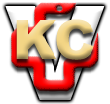 